19/10/2564หลักเกณฑ์การให้คะแนนระดับที่ 5 ร้อยละความสำเร็จของการดำเนินงานการควบคุมภายในของหน่วยงาน รอบ 5 เดือนแรกระดับที่ 5 ร้อยละความสำเร็จของการดำเนินงานการควบคุมภายในของหน่วยงาน รอบ 5 เดือนหลังแบบประเมินความเพียงพอ เหมาะสมของการควบคุมภายในแนวคิดและวัตถุประสงค์การมีระบบการควบคุมภายในที่ดีมีความสำคัญอย่างยิ่งสำหรับหน่วยงาน โดยระบบที่ดีจะสามารถช่วยป้องกัน บริหารจัดการความเสี่ยงหรือความเสียหายต่าง ๆ ที่อาจเกิดขึ้นกับหน่วยงานและผู้ที่มีส่วนได้เสียได้เป็นอย่างดี  ดังนั้น จึงเป็นหน้าที่ของผู้บริหารหน่วยงาน คณะกรรมการควบคุมภายในที่จะต้องดำเนินการให้มั่นใจว่า หน่วยงานมีระบบควบคุมภายในที่เหมาะสม และเพียงพอในการดูแลการดำเนินงานให้เป็นไปตามเป้าหมาย วัตถุประสงค์ กฎหมาย ข้อกำหนดที่เกี่ยวข้องได้อย่างมีประสิทธิภาพ  สามารถป้องกันทรัพย์สิน จากการทุจริต เสียหาย รวมทั้งมีการจัดทำรายงานต่างๆ ที่ถูกต้องน่าเชื่อถือการนำไปใช้หน่วยงานควรใช้แบบประเมินนี้เป็นแนวทางในการประเมินหรือทบทวนความเพียงพอของระบบควบคุมภายในอย่างน้อยทุกปี และอาจมีการทบทวนเพิ่มเติมหากเกิดเหตุการณ์ที่อาจส่งผลกระทบต่อการดำเนินงานของหน่วยงานอย่างมีนัยสำคัญ การประเมินดังกล่าวควรผ่านการพิจารณาของผู้บริหารของหน่วยงานด้วย เพื่อให้เกิดการแลกเปลี่ยนความเห็นมีความเข้าใจตรงกัน และสามารถกำหนดแนวทางปฏิบัติที่เหมาะสมกับหน่วยงานได้  การตอบแบบประเมินในแต่ละข้อ ควรอยู่บนพื้นฐานของการปฏิบัติจริง  หากประเมินแล้วพบว่า หน่วยงานยังขาดการควบคุมภายในที่เพียงพอในข้อใด (ไม่ว่าจะเป็นการไม่มีระบบในเรื่องนั้น หรือมีแล้วแต่ยังไม่เหมาะสม)  หน่วยงานควรอธิบายเหตุผลและแนวทางแก้ไขประกอบไว้ด้วย 	 หน่วยงานแสดงถึงความยึดมั่นในคุณค่าของความซื่อตรงและจริยธรรม ผู้กำกับดูแลแสดงให้เห็นถึงความเป็นอิสระจากฝ่ายบริหาร และทำหน้าที่กำกับดูแลให้มีการพัฒนาหรือปรับปรุงการควบคุมภายในรวมถึงดำเนินการเกี่ยวกับการควบคุมภายใน (ผู้กำกับดูแล = อธิบดี)หน่วยงานได้จัดให้มีโครงสร้างองค์กร สายการบังคับบัญชา อำนาจหน้าที่และความรับผิดชอบที่เหมาะสม เพื่อให้องค์กรบรรลุวัตถุประสงค์ ภายใต้การกำกับดูแลของผู้กำกับดูแลหน่วยงานแสดงถึงความมุ่งมั่นในการจูงใจ พัฒนาและรักษาบุคลากรที่มีความรู้ความสามารถที่สอดคล้องกับวัตถุประสงค์ของหน่วยงานหน่วยงานกำหนดให้บุคลากรมีหน้าที่และความรับผิดชอบต่อผลการปฏิบัติงานตามระบบ
การควบคุมภายใน เพื่อให้บรรลุตามวัตถุประสงค์ของหน่วยงานหน่วยงานกำหนดวัตถุประสงค์การควบคุมภายในของการปฏิบัติงานให้สอดคล้องกับวัตถุประสงค์องค์กรไว้อย่างชัดเจน เพียงพอที่สามารถระบุและประเมินความเสี่ยงต่าง ๆ  ที่เกี่ยวข้องกับวัตถุประสงค์ขององค์กรหน่วยงานระบุความเสี่ยงทุกประเภทที่อาจกระทบต่อการบรรลุวัตถุประสงค์ไว้ อย่างครอบคลุม
ทั่วทั้งองค์กรและวิเคราะห์ความเสี่ยงเพื่อกำหนดวิธีการจัดการความเสี่ยง หน่วยงานได้พิจารณาถึงโอกาสที่จะเกิดการทุจริต ในการประเมินความเสี่ยงที่จะบรรลุวัตถุประสงค์ขององค์กรหน่วยงานสามารถระบุและประเมินความเปลี่ยนแปลงที่อาจมีผลกระทบต่อระบบการควบคุมภายใน หน่วยงานระบุและพัฒนากิจกรรมการควบคุม เพื่อลดความเสี่ยงในการบรรลุวัตถุประสงค์ของหน่วยงาน ให้อยู่ในระดับที่ยอมรับได้ หน่วยงานระบุและพัฒนากิจกรรมการควบคุมทั่วไปด้านเทคโนโลยี เพื่อช่วยสนับสนุน
การบรรลุวัตถุประสงค์หน่วยงานจัดให้มีกิจกรรมการควบคุม โดยกำหนดไว้ในนโยบาย ประกอบด้วยผลสำเร็จที่คาดหวังและขั้นตอนการปฏิบัติ เพื่อให้นโยบายที่กำหนดไว้นั้นสามารถนำไปสู่การปฏิบัติได้หน่วยงานจัดทำหรือจัดหาและใช้สารสนเทศมีข้อมูลที่เกี่ยวข้องและมีคุณภาพ เพื่อสนับสนุนให้การปฏิบัติตามการควบคุมภายในที่กำหนดหน่วยงานสื่อสารข้อมูลภายในเกี่ยวกับสารสนเทศองค์กร ซึ่งรวมถึงวัตถุประสงค์และความรับผิดชอบต่อการควบคุมภายในที่จำเป็นต่อการสนับสนุนให้การควบคุมภายในสามารถดำเนินไปได้ตามที่วางไว้หน่วยงานได้สื่อสารกับหน่วยงานภายนอก เกี่ยวกับประเด็นที่อาจมีผลกระทบต่อการควบคุมภายในที่กำหนดหน่วยงานติดตามและประเมินผลการควบคุมภายใน เพื่อให้มั่นใจได้ว่าการควบคุมภายในยังดำเนินไปอย่างครบถ้วน เหมาะสมหน่วยงานประเมินผลและสื่อสารข้อบกพร่องของการควบคุมภายในอย่างทันเวลาต่อบุคคลที่รับผิดชอบ    ซึ่งรวมถึงผู้บริหารและผู้กำกับดูแลตามความเหมาะสม    ลายมือชื่อ……………………………………….. 				    ลายมือชื่อ............................................    ผู้ประเมิน………………………………………..						    ผู้อำนวยการ    (ประธานคณะกรรมการประเมินผลการควบคุมภายใน)มาตรฐานการปฏิบัติงาน (Standard Operation Procedure : SOP) 1. วัตถุประสงค์ (Objectives)	(เป็นการชี้แจงถึงจุดมุ่งหมายในการจัดทำเอกสารเรื่องนั้น ๆ เพื่อให้ผู้ที่ใช้งานทราบว่าจัดทำเอกสารดังกล่าวขึ้นมาเพื่ออะไร)………………………………………………………………………………………………………………………………………………………………………………………………………………………………………………………………………………………………………………………………………………………………………………………………………………………………………………………………………………………………………………………………2. ขอบเขต (Scope)(เป็นการวางกรอบของเนื้อหาของงาน) ………………………………………………………………………………………………………………………………………………………………………………………………………………………………………………………………………………………………………………………………………………………………………………………………………………………………………………………………………………………………………………………………3. คำจำกัดความ (Definition) (ถ้ามี)(เป็นการชี้แจงความหมายของคำเฉพาะที่ใช้ในเอกสาร เพื่อสื่อความหมายให้ผู้อ่านเข้าใจตรงกัน ทั้งนี้หากเป็นคำศัพท์ซึ่งเป็นคำที่มีความหมายเข้าใจตรงกันโดยทั่วไป และในเอกสารไม่ได้ใช้ในความหมายที่ต่างออกไปคำศัพท์นั้นไม่ต้องนำมานิยาม)	………………………………………………………………………………………………………………………………………………………………………………………………………………………………………………………………………………………………………………………………………………………………………………………………………………………………………………………………………………………………………………………………4. ความรับผิดชอบ (Responsibilities)(เป็นการชี้แจงให้ทราบว่า ใครเป็นผู้ที่ได้รับมอบหมายให้รับผิดชอบปฏิบัติงานนั้น ๆ)………………………………………………………………………………………………………………………………………………………………………………………………………………………………………………………………………………………………………………………………………………………………………………………………………………………………………………………………………………5. ขั้นตอนการปฏิบัติ (Procedure)(เป็นการบรรยายขั้นตอนการทำงานที่ระบุเฉพาะงานนั้น แบบ STEP-BY-STEP แสดงเป็น Flow chart ของงาน)สัญลักษณ์ที่ใช้ผังกระบวนการรายละเอียดของขั้นตอนการปฏิบัติงาน6. ภาคผนวก (ถ้ามี)			เอกสารแนบ 4เอกสารแนบการจัดทำแผน BCP 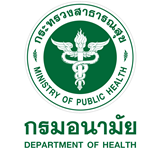 แผนดำเนินธุรกิจอย่างต่อเนื่องสำหรับการบริหารความพร้อมต่อสภาวะวิกฤต(Business Continuity Plan : BCP) หน่วยงาน.............................................................................................สารบัญเกณฑ์ระดับ 1	ข้อ 2 มีการวิเคราะห์ทบทวนสภาวะวิกฤติ/เหตุการณ์ฉุกเฉินที่ส่งผลกระทบต่อการดำเนินงานของหน่วยงาน1. บทนำ (หน่วยงานใช้ข้อความตามนี้หรืออาจปรับเปลี่ยนได้ตามความเหมาะสม)		แผนดำเนินธุรกิจอย่างต่อเนื่องสำหรับการบริหารความพร้อมต่อสภาวะวิกฤต (BCP) ซึ่งต่อไปจะเรียกว่าแผนดำเนินธุรกิจอย่างต่อเนื่องฯ จัดทำขึ้น เพื่อให้ “หน่วยงาน” เตรียมความพร้อมองค์กร และสามารถนำไปใช้ในการตอบสนองและปฏิบัติงานในสภาวะวิกฤติหรือเหตุการณ์ฉุกเฉินต่าง ๆ ทั้งที่เกิดจากภัยธรรมชาติ อุบัติเหตุ อุบัติการณ์โรคระบาด หรือการมุ่งร้ายต่อองค์กร โดยไม่ให้สภาวะวิกฤตหรือเหตุการณ์ฉุกเฉินดังกล่าวส่งผลให้หน่วยงานต้องหยุดการดำเนินงาน หรือไม่สามารถให้บริการได้อย่างต่อเนื่อง การที่หน่วยงานไม่มีกระบวนการรองรับให้การดำเนินงานเป็นไปอย่างต่อเนื่อง อาจส่งผลกระทบต่อหน่วยงานในด้านต่าง ๆ เช่น เศรษฐกิจ การเงิน การให้บริการ สังคม ชุมชน สิ่งแวดล้อม ชีวิตและทรัพย์สินของประชาชน เป็นต้น ดังนั้น การจัดทำแผนดำเนินธุรกิจอย่างต่อเนื่องฯ จึงเป็นสิ่งสำคัญที่จะช่วยให้หน่วยงานสามารถรับมือกับเหตุการณ์ที่ไม่คาดคิด และทำให้กระบวนการที่สำคัญ (Critical Business Process) กลับมาดำเนินงานได้อย่างปกติในระดับการให้บริการที่กำหนดไว้ รวมทั้ง ลดระดับความรุนแรงของผลกระทบที่เกิดขึ้นต่อหน่วยงานได้ ชื่อหน่วยงาน............................................................................................................ จึงได้จัดทำแผน BCP ขึ้น2. วัตถุประสงค์ (Objectives) ของการจัดทำแผนดำเนินธุรกิจอย่างต่อเนื่องฯตัวอย่าง วัตถุประสงค์เพื่อใช้เป็นแนวทางในการบริหารความต่อเนื่องเพื่อให้หน่วยงานมีการเตรียมความพร้อมในการรับมือกับสภาวะวิกฤต และลดผลกระทบจากการหยุดชะงักในการดำเนินงานหรือการให้บริการเพื่อบรรเทาความเสียหายให้อยู่ระดับที่ยอมรับได้ เพื่อให้ประชาชน เจ้าหน้าที่ ผู้มีส่วนได้ส่วนเสีย (Stakeholders) มีความเชื่อมั่นในศักยภาพของหน่วยงาน แม้หน่วยงานต้องเผชิญกับเหตุการณ์ร้ายแรงและส่งผลกระทบจนทำให้การดำเนินงานต้องหยุดชะงัก………………………………………………..…………………………………………………3. สมมติฐานของแผนดำเนินธุรกิจอย่างต่อเนื่องฯ (BCP Assumptions)เอกสารฉบับนี้จัดทำขึ้นภายใต้สมมติฐาน ดังต่อไปนี้ ตัวอย่าง สมมติฐานแผนดำเนินธุรกิจอย่างต่อเนื่องฯ ของหน่วยงาน ต้องครอบคลุมถึงสถานการณ์ หรือเหตุการณ์จะทำให้เกิดความเสียหายต่อสถานที่ ระบบงาน อุปกรณ์ เครื่องมือเครื่องใช้ในการทำงาน และเอกสารข้อมูลที่สำคัญที่เป็นไปได้ในแต่ละกรณี ทั้งนี้เหตุการณ์ฉุกเฉินที่เกิดขึ้น มิได้ส่งผลกระทบต่อสถานที่ปฏิบัติงานสำรอง ระบบงาน อุปกรณ์ เครื่องมือเครื่องใช้ในการทำงาน และเอกสารข้อมูลที่สำคัญที่ได้มีการจัดเตรียมไว้ผู้บริหารให้การสนับสนุนการดำเนินงาน และได้รับการสนับสนุนวัสดุ อุปกรณ์ ที่ใช้ในการปฏิบัติงานหลักที่เกี่ยวข้อง……………………………………………………….……………………………………………………….4. ขอบเขตของแผนดำเนินธุรกิจอย่างต่อเนื่องฯ (Scope of BCP)	แผนดำเนินธุรกิจอย่างต่อเนื่องฯ (BCP) ฉบับนี้ ใช้สำหรับเป็นแนวทางในการปฏิบัติ กรณีเกิดสภาวะวิกฤตหรือเหตุการณ์ฉุกเฉิน เหตุการณ์ที่มีผลกระทบต่อกิจกรรมหลักของ  (ชื่อหน่วยงาน)...................................... 
กรมอนามัย ประกอบด้วยเหตุการณ์ต่อไปนี้ ตัวอย่างเหตุการณ์อุทกภัยเหตุการณ์อัคคีภัยเหตุการณ์ชุมนุมประท้วง/จลาจลเหตุการณ์โรคระบาดต่อเนื่อง……………………………5. การวิเคราะห์ทรัพยากรที่สำคัญ (หน่วยงานใช้ข้อความตามนี้)	สภาวะวิกฤตหรือเหตุการณ์ฉุกเฉินมีหลากหลายรูปแบบ ดังนั้น เพื่อให้หน่วยงานสามารถบริหารจัดการการดำเนินงานขององค์กรให้มีความต่อเนื่อง การจัดหาทรัพยากรที่สำคัญจึงเป็นสิ่งจำเป็น และต้องระบุไว้ในแผนดำเนินธุรกิจอย่างต่อเนื่องฯ ซึ่งการเตรียมการทรัพยากรที่สำคัญ จะพิจารณาจากผลกระทบใน 5 ด้าน ดังนี้ผลกระทบด้านอาคาร/สถานที่ปฏิบัติงานหลัก หมายถึง เหตุการณ์ที่เกิดขึ้นทำให้สถานที่ปฏิบัติงานหลักได้รับความเสียหายหรือไม่สามารถใช้สถานที่ปฏิบัติงานหลักได้ และส่งผลให้บุคลากรไม่สามารถเข้าไปปฏิบัติงานได้ชั่วคราวหรือระยะยาว ซึ่งรวมทั้งการที่ผู้รับบริการไม่สามารถเข้าถึงสถานที่ให้บริการของหน่วยงานด้วยผลกระทบด้านวัสดุอุปกรณ์ที่สำคัญ/การจัดหาจัดส่งวัสดุอุปกรณ์ที่สำคัญ หมายถึง เหตุการณ์ที่เกิดขึ้นทำให้ไม่สามารถใช้งานวัสดุอุปกรณ์ที่สำคัญ หรือไม่สามารถจัดหา/จัดส่งวัสดุอุปกรณ์ที่สำคัญได้ผลกระทบด้านเทคโนโลยีสารสนเทศและข้อมูลที่สำคัญ หมายถึง เหตุการณ์ที่เกิดขึ้นทำให้ระบบงานเทคโนโลยี หรือระบบสารสนเทศ หรือข้อมูลที่สำคัญไม่สามารถนำมาใช้ในการปฏิบัติงานได้ตามปกติผลกระทบด้านบุคลากรหลัก หมายถึง เหตุการณ์ที่เกิดขึ้นทำให้บุคลากรหลักไม่สามารถมาปฏิบัติงานได้ตามปกติ ผลกระทบด้านคู่ค้า/ผู้ให้บริการ/ผู้มีส่วนได้ส่วนเสียที่สำคัญ หมายถึง เหตุการณ์ที่เกิดขึ้นทำให้คู่ค้า/
ผู้ให้บริการ/ผู้มีส่วนได้ส่วนเสีย ไม่สามารถติดต่อหรือให้บริการหรือส่งมอบงานได้ 6. การวิเคราะห์เหตุการณ์สภาวะวิกฤตและผลกระทบจากเหตุการณ์ (ทำเครื่องหมาย  ในด้านที่ได้รับผลกระทบ)ตัวอย่าง การวิเคราะห์เหตุการณ์สภาวะวิกฤตที่ส่งผลกระทบ	แผนดำเนินธุรกิจอย่างต่อเนื่องฯ (BCP) ฉบับนี้ ไม่รองรับการปฏิบัติงานในกรณีที่เหตุขัดข้องเกิดขึ้นจากการดำเนินงานปกติ และเหตุขัดข้องดังกล่าวไม่ส่งผลกระทบในระดับสูงต่อการดำเนินงานและการให้บริการของหน่วยงาน เนื่องจากหน่วยงานยังสามารถจัดการหรือปรับปรุงแก้ไขสถานการณ์ได้ภายในระยะเวลาที่เหมาะสม โดยผู้บริหารหน่วยงานหรือผู้บริหารของแต่ละกลุ่มงานและฝ่ายงานสามารถรับผิดชอบและดำเนินการได้ด้วยตนเอง7. โครงสร้างและทีมงานบริหารความต่อเนื่องฯ (Business Continuity Plan Team)	(ชื่อหน่วยงาน)..................................................................................................................... ได้แต่งตั้งคณะทำงานบริหารความต่อเนื่องภารกิจขององค์กร เพื่อให้สามารถปฏิบัติงานในภารกิจหลักหรืองานบริการที่สำคัญได้อย่างต่อเนื่องและมีประสิทธิภาพแม้เกิดสภาวะวิกฤติ โดยมีองค์ประกอบ ดังนี้ ตัวอย่าง	1. ผู้อำนวยการกอง/สำนัก/สถาบัน/กลุ่ม/ศูนย์......................		ประธานคณะทำงาน	2. รองผู้อำนวยการ						รองประธาน	3. ชื่อ - นามสกุล บุคลากรในหน่วยงาน				คณะทำงาน	4. ชื่อ - นามสกุล บุคลากรในหน่วยงาน				คณะทำงาน	5. ชื่อ - นามสกุล บุคลากรในหน่วยงาน				คณะทำงานและเลขานุการตัวอย่างโครงสร้างเพื่อให้แผน BCP ของ ชื่อหน่วยงาน................................................................................ สามารถนำไปปฏิบัติได้อย่างมีประสิทธิภาพและมีประสิทธิผล จึงได้กำหนดตัวบุคลากรหลักและบุคลากรสำรอง และบทบาทหน้าที่ ของคณะทำงานบริหารความต่อเนื่องและทีมงาน ดังนี้	1. ประธานคณะทำงานบริหารความต่อเนื่อง รับผิดชอบงานอำนวยการ/สั่งการ	2. ผู้ประสานงานคณะบริหารความต่อเนื่อง รับผิดชอบในการติดต่อและประสานงานภายใน (ชื่อหน่วยงาน)............................................................................ตามกระบวนการแจ้งเหตุฉุกเฉิน (Call Tree)	3. ทีมบริหารความต่อเนื่อง มีหน้าที่ในการร่วมมือ ดูแล ติดตาม ปฏิบัติงาน และกู้คืนเหตุการณ์ฉุกเฉินในส่วนงานของตนเองให้กลับสู่ภาวะปกติโดยเร็วตามแผน BCPตารางรายชื่อบุคลากรและบทบาทของทีมงานแผนดำเนินธุรกิจอย่างต่อเนื่องฯ (BCP Team).............................................เกณฑ์ระดับ 4 Output ผลผลิต 8. ผลกระทบต่อกระบวนการทำงานหรือการให้บริการ (หน่วยงานใช้เกณฑ์ตามนี้)	เกณฑ์การพิจารณาผลกระทบ เป็นเกณฑ์การพิจารณาความเสียหายหรือความรุนแรงของเหตุการณ์ที่เกิดขึ้นต่อการปฏิบัติงาน และส่งผลต่อขีดความสามารถในการดำเนินงานหรือการให้บริการลดลง โดยแบ่งระดับผลกระทบเป็น 4 ระดับ ดังตารางเกณฑ์การพิจารณาระดับของผลกระทบหมายเหตุ :	สามารถกำหนดระดับผลกระทบได้ตามความเหมาะสม เช่น สูง/ปานกลาง/ต่ำ หรือ สูงมาก/สูง/ปานกลาง/ต่ำ/ไม่เป็นสาระสำคัญ เป็นต้นหน่วยงานระบุกระบวนงานที่สำคัญ ตัวอย่าง	1. การจัดทำคำรับรองการปฏิบัติราชการของหน่วยงานในสังกัดกรมอนามัย	2. การพัฒนาปรับปรุงโครงสร้างส่วนราชการกรมอนามัย	3. …………………………………………………………………………………………………….	4. …………………………………………………………………………………………………….	การประเมินระดับผลกระทบต่อกระบวนงานที่สำคัญ ของหน่วยงาน............................................................ ได้กำหนดระยะเวลาเป้าหมายในการกลับมาดำเนินงาน หรือฟื้นคืนสภาพให้ได้ภายในระยะเวลาที่กำหนดเป็นช่วงเวลา 1 วัน 3 วัน 7 วัน 15 วัน และ 30 วัน ซึ่งระยะเวลาดังกล่าว หมายถึง ระยะเวลาภายหลังจากเกิดอุบัติการณ์ขึ้น ที่ทำให้การดำเนินงานหรือการให้บริการต้องกลับคืนสภาพเดิม กิจกรรมต้องกลับมาดำเนินการได้และทรัพยากรต้องได้รับการฟื้นฟู ตามตารางดังนี้ตาราง ผลกระทบต่อกระบวนงานที่สำคัญหรือการให้บริการ (Business Impact Analysis)	สำหรับกระบวนงานอื่น ๆ ที่ประเมินแล้ว อาจไม่ได้รับผลกระทบในระดับสูงถึงสูงมาก หรือมีความยืดหยุ่นสามารถชะลอการดำเนินงานและการให้บริการได้ โดยให้ผู้บริหารของฝ่ายงานประเมินความจำเป็นและเหมาะสม ทั้งนี้ หากมีความจำเป็นให้ปฏิบัติตามแนวทางการบริหารความต่อเนื่องเช่นเดียวกับกระบวนงานหลัก9. กลยุทธ์ความต่อเนื่อง (Business Continuity Strategy)	กลยุทธ์ความต่อเนื่อง เป็นแนวทางในการจัดหาและบริหารจัดการทรัพยากรให้มีความพร้อมต่อการปฏิบัติงานให้เกิดความต่อเนื่องเมื่อเกิดสภาวะวิกฤต ซึ่งพิจารณาทรัพยากรใน 5 ด้าน ดังตารางที่ 8ตาราง กลยุทธ์ความต่อเนื่อง (Business Continuity Strategy) (หน่วยงานใช้ตามนี้ได้หรือปรับตามความเหมาะสม)10. การวิเคราะห์เพื่อกำหนดความต้องการทรัพยากรที่สำคัญ1) ด้านสถานที่ปฏิบัติงานสำรอง (Working Space Requirement) ดังตารางที่ 3ตารางที่ 3 การระบุพื้นที่การปฏิบัติงานสำรอง ตัวอย่าง2) ความต้องการด้านวัสดุอุปกรณ์ (Equipment & Supplies Requirement) จัดเตรียมในกรณีสถานการณ์ฉุกเฉินที่ทำให้บุคลากรมาสามารถเข้ามาปฏิบัติงานที่อาคารของหน่วยงานได้ตัวอย่าง3) ความต้องการด้านเทคโนโลยีสารสนเทศและข้อมูล (IT & Information  Requirement)ตัวอย่าง4) ความต้องการด้านบุคลากรสำหรับความต่อเนื่องเพื่อปฏิบัติงาน (Personnel Requirement) ตัวอย่างจำนวนบุคลากรที่ปฏิบัติงานดังกล่าว ได้แก่ ผู้อำนวยการ และเจ้าหน้าที่เท่าที่มีความจำเป็นต้องมาปฏิบัติหน้าที่ที่สำนักงาน/สถานที่ปฏิบัติงานสำรอง เพื่อความต่อเนื่องในการดำเนินงานในกรณีเกิดสถานการณ์ฉุกเฉิน5) ความต้องการด้านผู้ให้บริการที่สำคัญ (Service Requirement)ตัวอย่าง11. ขั้นตอนการบริหารความต่อเนื่องและกอบกู้กระบวนการ	หน่วยงานกำหนดแนวทางการบริหารความพร้อมต่อสภาวะวิกฤต เป็น 3 ระยะ ได้แก่ การตอบสนองต่อเหตุการณ์ทันที (ภายใน 24 ชั่วโมง) การตอบสนองต่อเหตุการณ์ในระยะแรก (2-7 วัน) การตอบสนองต่อเหตุการณ์และการกู้คืนกระบวนการปฏิบัติงานระยะเวลาเกิน 7 วัน 	ตามตารางท้ายนี้ จัดเตรียมสำหรับทีมบริหารความต่อเนื่อง ในการดำเนินการรวบรวม ตรวจสอบสถานการณ์ และรายงานให้คณะทำงานบริหารความต่อเนื่องทราบเป็นระยะ ๆ ตามกรอบเวลา โดยตรวจสอบการดำเนินงานตามขั้นตอนและกิจกรรมของผู้รับผิดชอบ ตามตัวอย่างดังนี้12. กระบวนการแจ้งเหตุฉุกเฉิน (Call Tree)เพื่อให้แผนดำเนินธุรกิจอย่างต่อเนื่องฯ (BCP) สามารถนำไปปฏิบัติใช้ได้อย่างมีประสิทธิภาพและเกิดประสิทธิผล กอง/สำนัก/กลุ่ม/สถาบัน/ศูนย์..................................................................................................     
จึงกำหนดให้มีกระบวนการแจ้งเหตุฉุกเฉิน (Call Tree) ขึ้น โดยกระบวนการ Call Tree คือกระบวนการแจ้งเหตุฉุกเฉินให้กับสมาชิกในคณะบริหารความต่อเนื่องและทีมบริหารความต่อเนื่อง มีวัตถุประสงค์เพื่อให้สามารถบริหารจัดการในการติดต่อบุคลากรของหน่วยงานภายหลังจากมีการประกาศเหตุการณ์ฉุกเฉินหรือสภาวะวิกฤต	กระบวนการ Call Tree เริ่มต้นที่หัวหน้าคณะบริหารความต่อเนื่องแจ้งให้ผู้ประสานงานคณะบริหารความต่อเนื่องทราบถึงเหตุการณ์ฉุกเฉินเพื่อให้ผู้ประสานงานฯแจ้งให้หัวหน้าทีมบริหารความต่อเนื่องรับทราบเหตุการณ์ฉุกเฉินและการประกาศใช้แผนดำเนินธุรกิจอย่างต่อเนื่องฯ จากนั้นทีมบริหารความต่อเนื่องของแต่ละกอง/กลุ่ม/ฝ่าย มีหน้าที่แจ้งไปยังบุคลากรภายใต้การบังคับบัญชาเพื่อรับทราบ ดังตัวอย่างผังกระบวนการแจ้งเหตุฉุกเฉินตาม Call Treeตัวอย่าง ผังกระบวนการแจ้งเหตุฉุกเฉินตาม Call Treeแบบตรวจสอบความครบถ้วนของแผนดำเนินธุรกิจอย่างต่อเนื่อง (BCP Checklist)หน่วยงาน ...........................................................	แบบฟอร์มนี้มีวัตถุประสงค์เพื่อให้หน่วยงานใช้ในการสำรวจตนเองและทบทวนเพื่อให้มั่นใจว่าแผน BCP มีความครบถ้วนและสมบูรณ์ตามแนวทางของการจัดทำ BCP ที่รองรับการบริหารงานภายในและงานบริการของหน่วยงานได้อย่างต่อเนื่องแม้ประสบสภาวะวิกฤต เกณฑ์ระดับ 1	ข้อ 2 สื่อสารแผนดำเนินธุรกิจอย่างต่อเนื่อง (Business Continuity Plan: BCP) ของหน่วยงานแนวทางการประเมิน/ หลักฐาน 	- มีเอกสารสรุปการสื่อสารแผน BCP และภาพถ่าย เช่น หน่วยงานจัดประชุมเพื่อสื่อสารแผน BCP และจัดทำรายงานสรุปการประชุม พร้อมภาพเป็นหลักฐานเชิงประจักษ์ ฯลฯ(ช่วงเวลาที่เกิดเหตุการณ์สภาวะวิกฤติ สิ่งสำคัญสำหรับหน่วยงานคือการสื่อสารข้อความสำคัญ (Key messages) ให้บุคลากรในหน่วยงานได้รับทราบและเข้าใจร่วมกันถึงสถานการณ์และการเตรียมความพร้อมรองรับเหตุการณ์สภาวะวิกฤติ)เกณฑ์ระดับ 4 :  Output ผลผลิตข้อ 2. ทดสอบแผนดำเนินธุรกิจอย่างต่อเนื่อง (Business Continuity Plan: BCP) ของหน่วยงาน หน่วยงานเจ้าภาพกลุ่มตรวจสอบภายใน และกลุ่มพัฒนาระบบบริหารตัวชี้วัดที่ 2.1ระดับความสำเร็จของการควบคุมภายในและแผนบริหารความต่อเนื่อง (BCP)หน่วยงานที่รับการประเมิน ทุกหน่วยงานในสังกัดกรมอนามัยคำนิยาม1. การควบคุมภายใน หมายความว่า กระบวนการปฏิบัติงานที่ผู้กำกับดูแล หัวหน้าหน่วยงานของรัฐ ฝ่ายบริหาร และบุคลากรของหน่วยของรัฐจัดให้มีขึ้น เพื่อสร้างความมั่นใจอย่างสมเหตุสมผลว่าการดำเนินงานของหน่วยงานจะบรรลุวัตถุประสงค์ด้านการดำเนินงาน ด้านการรายงาน และด้านการปฏิบัติตามกฎหมาย ระเบียบ และข้อบังคับ การควบคุมภายในจะเป็นเครื่องมือสนับสนุนให้หน่วยงานของรัฐสามารถขับเคลื่อนการปฏิบัติงานให้บรรลุวัตถุประสงค์ที่กำหนด  การควบคุมภายในจะประกอบด้วย 5 องค์ประกอบ 17 หลักการ ประกอบด้วย1) สภาพแวดล้อมการควบคุม ปัจจัยพื้นฐานที่ส่งผลให้มีการควบคุมภายในทั่วทั้งหน่วยงาน ผู้กำกับดูแลและฝ่ายบริหารจะต้องสร้างบรรยากาศให้ทุกระดับตระหนักถึงความสำคัญการควบคุมภายใน สภาพแวดล้อมการควบคุมเป็นพื้นฐานสำคัญที่จะส่งผลกระทบต่อองค์ประกอบการควบคุมภายในอื่น ๆ2) การประเมินความเสี่ยง การประเมินความเสี่ยงที่มีผลกระทบต่อการบรรลุวัตถุประสงค์ของหน่วยงานรวมถึงกำหนดวิธีการจัดการความเสี่ยงนั้น 3) กิจกรรมการควบคุม การปฏิบัติที่กำหนดไว้ในนโยบายและกระบวนการดำเนินงาน เพื่อให้มั่นใจว่าการปฏิบัติตามการสั่งการของฝ่ายบริหารจะลดหรือควบคุมความเสี่ยงให้สามารถบรรลุวัตถุประสงค์ และนำไปปฏิบัติทั่วทั้งองค์กร4) สารสนเทศและการสื่อสาร สารสนเทศเป็นสิ่งจำเป็นสำหรับหน่วยงานช่วยให้มีการดำเนินการตามการควบคุมที่กำหนด การสื่อสารเกิดขึ้นได้ทั้งจากภายในและภายนอก 5) กิจกรรมการติดตามผล การประเมินผล ระหว่างการปฏิบัติงาน การประเมินผลรายครั้ง กรณีที่ผลการประเมินการควบคุมภายในก่อให้เกิดความเสียหายให้รายงานต่อฝ่ายบริหาร และ       ผู้กำกับดูแลอย่างทันเวลา             โดยจัดทำแบบรายงานตามหลักเกณฑ์กระทรวงการคลังว่าด้วยมาตรฐานและหลักเกณฑ์ปฏิบัติการควบคุมภายใน สำหรับหน่วยงานของรัฐ พ.ศ. 2561 และหลักเกณฑ์ที่คณะกรรมการระดับกรมกำหนด ดังนี้         - รายงานการประเมินการควบคุมภายใน สำหรับระยะเวลาดำเนินงานสิ้นสุดวันที่ 30 กันยายน 2564 ที่ผ่านความเห็นชอบจากหัวหน้าหน่วยงาน ที่นำขึ้นเว็บไซต์ระบบควบคุมภายในของหน่วยงาน ดังนี้ แบบติดตาม ปค.5 ส่วนงานย่อย รอบระยะเวลา 12 เดือน, แบบ ปค.4 ส่วนงานย่อย, แบบ ปค.5 ส่วนงานย่อย และตารางวิเคราะห์ความเสี่ยงประจำปีงบประมาณ พ.ศ. 2564          - รายงานแบบติดตาม ปค.5 ส่วนงานย่อย สำหรับระยะเวลาดำเนินงานสิ้นสุดวันที่ 31 มีนาคม 2565 ที่ผ่านความเห็นชอบจากหัวหน้าหน่วยงาน และนำขึ้นเว็บไซต์ระบบควบคุมภายในของหน่วยงาน ภายในวันที่ 30 เมษายน 25652. มาตรฐานการปฏิบัติงาน (Standard Operation Procedure : SOP) เอกสารคู่มือมาตรฐานการปฏิบัติงาน เป็นขั้นตอน หรือกระบวนการทำงานมาตรฐานขององค์กรต่าง ๆ ที่มีบทบาทแตกต่างกันไปตามการทำงานของหน่วยงานนั้น ๆ รายละเอียดดังนี้1) วัตถุประสงค์2) ขอบเขต3) ผู้รับผิดชอบ4) เอกสารอ้างอิง ระเบียบ ข้อบังคับ มาตรฐานต่างๆ5) แผนภูมิการทำงาน ประกอบด้วย ขั้นตอนกระบวนการ Flow Chart, จุดควบคุม,ระยะเวลา, ผู้รับผิดชอบ6) รายละเอียดของขั้นตอนการปฏิบัติงาน3. แผนบริหารความต่อเนื่อง (Business Continuity Plan: BCP) เป็นเอกสารขั้นตอนที่จัดทำขึ้น เพื่อให้ “หน่วยงาน” มีแนวทางในการตอบสนอง การฟื้นฟู และการกลับมาดำเนินการ
เมื่อเกิดสภาวะวิกฤตหรือภัยต่าง ๆ ที่ส่งผลให้กระบวนการทำงานของหน่วยงานหยุดชะงัก และสามารถกลับมาดำเนินการได้อย่างต่อเนื่อง4. การทดสอบแผน:  เป็นขั้นตอนที่ทำให้แน่ใจได้ว่า BCP ที่ได้จัดทำขึ้นสามารถใช้ได้จริง รวมทั้งเพื่อเตรียมความพร้อม ประสิทธิภาพของแผนในการตอบสนองต่อวิกฤติการณ์วิธีการจัดเก็บข้อมูลเก็บรวบรวมข้อมูลผลการดำเนินงานและรายงานคำรับรองปฏิบัติราชการ ตัวชี้วัดในระบบ DOC และเว็บไซต์ของหน่วยงานแหล่งข้อมูล36 หน่วยงานรายการข้อมูล 1 ระดับ 4 ร้อยละของจำนวนผลผลิตได้ครบตามมาตรการและแผนการขับเคลื่อนที่กำหนดในระบบ DOC รายงานคำรับรองการปฏิบัติราชการ   A  =  จำนวนผลผลิตที่ดำเนินการได้ B  =  จำนวนผลผลิตที่กำหนดไว้ในแผนการขับเคลื่อนในระบบ DOC รายงานคำรับรองการปฏิบัติ         ราชการ  A x 100 = ร้อยละของจำนวนผลผลิต นำมาเทียบกับตารางคะแนนB.รายการข้อมูล 2 ระดับ 5 ผลลัพธ์ของตัวชี้วัด ตามหลักเกณฑ์การให้คะแนนระดับที่ 5 ตามเอกสารแนบ 1.ระยะเวลาประเมินผลรอบที่ 1 : 5 เดือนแรก (ตุลาคม 2564 - กุมภาพันธ์ 2565)รอบที่ 2 : 5 เดือนหลัง (มีนาคม 2565 - กรกฎาคม 2565)เกณฑ์การประเมิน :รอบที่ 1 : 5 เดือนแรก (ตุลาคม 2564 – กุมภาพันธ์ 2565) เงื่อนไข :  (ถ้ามี)รอบที่ 2 : 5 เดือนหลัง (มีนาคม - กรกฎาคม 2565)เกณฑ์การประเมิน :รอบที่ 1 : 5 เดือนแรก (ตุลาคม 2564 – กุมภาพันธ์ 2565) เงื่อนไข :  (ถ้ามี)รอบที่ 2 : 5 เดือนหลัง (มีนาคม - กรกฎาคม 2565)เอกสารสนับสนุน : 1) หลักเกณฑ์กระทรวงการคลังว่าด้วยมาตรฐานและหลักเกณฑ์ปฏิบัติการควบคุมภายในสำหรับหน่วยงานของรัฐ พ.ศ.2561 2) มาตรการที่คณะกรรมการประเมินผลระบบการควบคุมภายในกรมอนามัยกำหนด3) มติคณะรัฐมนตรี วันที่ 31 มีนาคม 2563 เห็นชอบในหลักการและมาตราการเตรียมความพร้อมของหน่วยงานภาครัฐในการบริหารราชการและให้บริการประชาชนในสภาวะวิกฤตรายละเอียดข้อมูลพื้นฐาน (ข้อมูลย้อนหลังอย่างน้อย 3 ปี)รายละเอียดข้อมูลพื้นฐาน (ข้อมูลย้อนหลังอย่างน้อย 3 ปี)ผู้ให้ข้อมูลทางวิชาการ/ผู้ประสานงานตัวชี้วัดกลุ่มตรวจสอบภายใน1. นางสาวอรุณี มนปราณีต              นักวิชาการตรวจสอบภายในชำนาญการพิเศษ    โทรศัพท์ 0 2590 4103              E-mail : arunee.m@anamai.mail.go.th2. นางสาวอรวรรณ ศรีสงคราม         นักวิชาการตรวจสอบภายในชำนาญการพิเศษ    โทรศัพท์ 0 2590 4628              E-mail : orawan.s@anamai.mail.go.th3. นางจรัญญา สะเริญรัมย์      	  นักวิชาการตรวจสอบภายในชำนาญการ    โทรศัพท์ 0 2590 4630              E-mail : jarunya.s@anamai.mail.go.thกลุ่มพัฒนาระบบบริหาร4. นายธวัชชัย บุญเกิด                    ผู้อำนวยการกลุ่มพัฒนาระบบบริหาร       โทรศัพท์ 0 2590 4234              E-mail : tawatchai.b@anamai.mail.go.th5. นางจารุมน บุญสิงห์		  นักวิเคราะห์นโยบายและแผนชำนาญการพิเศษ     โทรศัพท์ 0 2590 4229              E-mail : jarumon.b@anamai.mail.go.th	6. นางสาวพันตรี วิเศษธนวัฒน์	  นักวิเคราะห์นโยบายและแผน    โทรศัพท์ 0 2590 4229              E-mail : phantree.v@anamai.mail.go.thผู้รายงานตัวชี้วัดกลุ่มตรวจสอบภายใน1. นางสาวอรวรรณ ศรีสงคราม         นักวิชาการตรวจสอบภายในชำนาญการพิเศษ    โทรศัพท์ 0 2590 4628              E-mail : orawan.s@anamai.mail.go.th2. นางจรัญญา สะเริญรัมย์      	  นักวิชาการตรวจสอบภายในชำนาญการ    โทร. 0 2590 4630                   E-mail : jarunya.s@anamai.mail.go.thกลุ่มพัฒนาระบบบริหาร3. นางจารุมน บุญสิงห์		นักวิเคราะห์นโยบายและแผนชำนาญการพิเศษ     โทรศัพท์ 0 2590 4229              E-mail : jarumon.b@anamai.mail.go.th	4. นางสาวพันตรี วิเศษธนวัฒน์	นักวิเคราะห์นโยบายและแผน    โทรศัพท์ 0 2590 4229              E-mail : phantree.v@anamai.mail.go.thรายการน้ำหนักร้อยละประเด็นการประเมิน1. คำสั่งคณะกรรมการควบคุมภายใน101.1 คำสั่งคณะกรรมการควบคุมภายใน เป็นปัจจุบัน บทบาทตามหลักเกณฑ์กระทรวงการคลังว่าด้วยมาตรฐานและหลักเกณฑ์ปฏิบัติการควบคุมภายในสำหรับหน่วยงานของรัฐ พ.ศ.2561 และเผยแพร่ที่หน้าเว็บไซต์ของหน่วยงาน   2. การรายงานการควบคุมภายใน602.1 รายงานการประเมินผลการควบคุมภายใน ครบถ้วน             (40 คะแนน)ประกอบด้วย2.1.1 การควบคุมภายใน 5 องค์ประกอบ 17 หลักการ         ตามมาตรฐานการควบคุมภายในภาครัฐ              (5 คะแนน)2.1.2 การประเมินความเสี่ยง                                  (10 คะแนน)        - ตารางวิเคราะห์ความเสี่ยง         - แผนภูมิความเสี่ยง (Risk Map)2.1.3 แบบ ปค 4 ส่วนงานย่อย ผู้อำนวยการลงนาม       (10 คะแนน)2.1.4 แบบ ปค 5 ส่วนงานย่อย ผู้อำนวยการลงนาม       (10 คะแนน)2.1.5 แบบติดตาม ปค 5 ส่วนงานย่อย ผู้อำนวยการลงนาม (5 คะแนน)2.2 เผยแพร่รายงานการประเมินผลการควบคุมภายใน (ตามข้อ 2.1) ที่หน้าเว็บไซต์ของหน่วยงาน			             (10 คะแนน)2.3 รายงานการประเมินผลควบคุมภายในทันเวลาตามที่คณะกรรมการควบคุมภายใน กรมอนามัย กำหนด 				  (10 คะแนน)3. การพัฒนา ปรับปรุง 
การควบคุมภายใน 30 3.1 มาตรฐานการปฏิบัติงาน (Standard Operation Procedure : SOP)  (10 คะแนน)ตามแบบฟอร์มที่กำหนด (เอกสารแนบ 3) โดยมีรายละเอียดดังนี้1) วัตถุประสงค์  2) ขอบเขต  3) ผู้รับผิดชอบ4) เอกสารอ้างอิง ระเบียบ ข้อบังคับ มาตรฐานต่างๆ5) แผนภูมิการทำงาน : ขั้นตอนกระบวนการ Flow Chart ,    จุดควบคุม,ระยะเวลา,ผู้รับผิดชอบ           6) รายละเอียดของขั้นตอนการปฏิบัติงาน3.2 การพัฒนากระบวนการปฏิบัติงานให้เป็นมาตรฐานการปฏิบัติงาน (Standard Operation Procedure : SOP) การจัดทำ SOP ที่สอดคล้องกับการประเมินผลการควบคุมภายใน ตามประเด็น ดังนี้  			(10 คะแนน) 1) ตารางวิเคราะห์ความเสี่ยงการควบคุมภายใน2) รายงานผลการประเมินการควบคุมภายใน3) รายงานผลการตรวจสอบภายใน หรือการแก้ไขตามข้อเสนอแนะ      - ผู้ตรวจสอบภายในประจำหน่วยงาน        - กลุ่มตรวจสอบภายใน กรมอนามัย        - หน่วยงานตรวจสอบภายนอก (สตง. ปปช. ปปท. คตป. )           4) ภารกิจ โครงสร้างของหน่วยงาน3.3 การเผยแพร่ SOP ผ่านความเห็นชอบจากผู้อำนวยการลงนามและเผยแพร่บนเว็บไซต์หน่วยงาน 				           (10 คะแนน)รวม100รายการน้ำหนักร้อยละประเด็นการประเมิน1. รายงานการประชุมของคณะกรรมการควบคุมภายใน20รายงานการประชุมคณะกรรมการควบคุมภายในของหน่วยงานติดตามประเมินผลการควบคุมภายในประจำปีงบประมาณ พ.ศ.2564 รอบ 6 เดือนเสนอรายงานผู้อำนวยการทราบเผยแพร่รายงานการประชุมในหน้าเว็บไซต์ของหน่วยงาน2. สื่อสาร ให้ความรู้ บุคลากรในหน่วยงาน การดำเนินงานการควบคุมภายใน20สี่อสาร ให้ความรู้แก่บุคลากรในหน่วยงาน การดำเนินงานการควบคุมภายใน
และเผยแพร่ที่หน้าเว็บไซต์หน่วยงานรายงานการประชุม สรุปผลการอบรม พร้อมภาพกิจกรรม3. การพัฒนา ปรับปรุง  การควบคุมภายใน เพิ่มเติมจากรอบ 5 เดือนแรกครอบคลุมภารกิจ โครงสร้างของหน่วยงาน603.1 มาตรฐานการปฏิบัติงาน (Standard Operation Procedure : SOP)    (10 คะแนน)ตามแบบฟอร์มที่กำหนด (เอกสารแนบ 3) โดยมีรายละเอียดดังนี้1) วัตถุประสงค์  2) ขอบเขต  3) ผู้รับผิดชอบ4) เอกสารอ้างอิง ระเบียบ ข้อบังคับ มาตรฐานต่างๆ5) แผนภูมิการทำงาน : ขั้นตอนกระบวนการ Flow Chart ,    จุดควบคุม,ระยะเวลา,ผู้รับผิดชอบ           6) รายละเอียดของขั้นตอนการปฏิบัติงาน3.2 การปรับปรุงการพัฒนากระบวนการปฏิบัติงานให้เป็นมาตรฐาน    (10 คะแนน) การปฏิบัติงาน (Standard Operation Procedure : SOP) การจัดทำ SOP 
ที่สอดคล้องกับการประเมินผลการควบคุมภายใน ตามประเด็น ดังนี้  1) ตารางวิเคราะห์ความเสี่ยงการควบคุมภายใน2) รายงานผลการประเมินการควบคุมภายใน3) รายงานผลการตรวจสอบภายใน หรือการแก้ไขตาม    ข้อเสนอแนะ      - ผู้ตรวจสอบภายในประจำหน่วยงาน        - กลุ่มตรวจสอบภายใน กรมอนามัย        - หน่วยงานตรวจสอบภายนอก (สตง. ปปช. ปปท. คตป. )           4) ภารกิจ โครงสร้างของหน่วยงาน3.3 การพัฒนา ปรับปรุง การควบคุมภายใน เพิ่มเติมจาก             (40 คะแนน)รอบ 5 เดือนแรกครอบคลุมภารกิจ โครงสร้างของหน่วยงาน การเผยแพร่ SOP ผ่านความเห็นชอบจากผู้อำนวยการลงนามและเผยแพร่บนเว็บไซต์หน่วยงาน   รวม100การควบคุมภายในองค์กร (Control Environment)คำถามใช่ไม่ใช่คำอธิบายผู้อำนวยการ มีการปฏิบัติที่อยู่บนหลักความซื่อตรงและการรักษาจรรยาบรรณในการดำเนินงาน ข้อบังคับกรมอนามัยว่าด้วยจรรยาข้าราชการกรมอนามัย พ.ศ. 2563แนวทางการปฏิบัติตามประมวลจริยธรรมข้าราชการพลเรือนกรณีการเรี่ยไรและกรณีการให้หรือรับของขวัญหรือประโยชน์อื่นใดประกาศกรมอนามัย เรื่องแนวทางการปฏิบัติตามเกณฑ์จริยธรรมการจัดซื้อจัดหาและการส่งเสริมการขายยาและเวชภัณฑ์ที่มิใช่ยา พ.ศ.25641.2  หน่วยงานมีข้อกำหนดที่เป็นลายลักษณ์อักษร เจ้าหน้าที่ปฏิบัติหน้าที่ด้วยความซื่อตรงและรักษาจรรยาบรรณ มีการสื่อสารข้อกำหนดและบทลงโทษข้างต้นให้เจ้าหน้าที่ทุกคนรับทราบ เช่น รวมอยู่ในการปฐมนิเทศเจ้าหน้าที่ใหม่  ให้เจ้าหน้าที่ลงนามรับทราบข้อกำหนดและบทลงโทษเป็นประจำทุกปี  มีการเผยแพร่ แจ้งเวียนให้แก่เจ้าหน้าที่ได้รับทราบ1.3 หน่วยงานมีกระบวนการติดตามและประเมินผลการปฏิบัติตาม กฎหมาย ระเบียบ และข้อบังคับเกี่ยวกับ จริยธรรม จรรยา และวินัยสำหรับข้าราชการ ลูกจ้าง พนักงานราชการและพนักงานกระทรวงสาธารณสุข กรมอนามัย1.4 หน่วยงานมีการจัดการอย่างทันเวลา หากพบการไม่ปฏิบัติตามข้อกำหนดเกี่ยวกับความซื่อตรงและการรักษาจรรยาบรรณคำถามใช่ไม่ใช่คำอธิบาย2.1  มีการกำหนดบทบาทหน้าที่ของผู้กำกับดูแลแยกจากฝ่ายบริหาร ไว้อย่างชัดเจนและมีความเป็นอิสระในการปฏิบัติหน้าที่อย่างแท้จริง2.2  ผู้กำกับดูแล ดำเนินการกำกับดูแลให้มีการพัฒนาหรือปรับปรุงการควบคุมภายในให้เป็นไปตามมาตรฐานกำหนด รวมทั้งกำกับดูแลให้มีการดำเนินการเกี่ยวกับการควบคุมภายใน2.3  ผู้กำกับดูแลเป็นผู้มีความรู้เกี่ยวกับพันธกิจขององค์กร และมีความเชี่ยวชาญ
ที่เป็นประโยชน์ต่อองค์กร หรือสามารถขอคำแนะนำจากผู้เชี่ยวชาญในเรื่องนั้น ๆ ไ ด้2.4 ผู้กำกับดูแลการพัฒนาและปฏิบัติเรื่องการควบคุมภายใน ในองค์กร ซึ่งครอบคลุมทั้งการสร้างสภาพแวดล้อมการควบคุม การประเมินความเสี่ยง กิจกรรมการควบคุม ข้อมูลและการสื่อสาร และการติดตามคำถามใช่ไม่ใช่คำอธิบาย3.1 ผู้อำนวยการกำหนดโครงสร้างองค์กรที่สนับสนุนการบรรลุวัตถุประสงค์ขององค์กร รวมถึงการจัดให้มีการควบคุมภายในอย่างมีประสิทธิภาพ 3.2  ผู้อำนวยการกำหนดสายการรายงานในหน่วยงาน โดยพิจารณาถึงความเหมาะสมเกี่ยวกับอำนาจหน้าที่ ความรับผิดชอบ และการสื่อสารข้อมูล3.3  ผู้อำนวยการมีการกำหนด มอบหมาย และจำกัดอำนาจหน้าที่และความรับผิดชอบอย่างเหมาะสมระหว่าง  รองผู้อำนวยการ หัวหน้ากลุ่มงาน และเจ้าหน้าที่ผู้ปฏิบัติงาน คำถามใช่ไม่ใช่คำอธิบาย4.1  หน่วยงานมีนโยบายและวิธีการปฏิบัติเพื่อจัดหา พัฒนา และรักษาบุคลากรที่มีความรู้และความสามารถที่เหมาะสม และมีกระบวนการสอบทานนโยบายและวิธีการปฏิบัตินั้นอย่างสม่ำเสมอ4.2  หน่วยงานมีกระบวนการประเมินผลการปฏิบัติงาน การให้แรงจูงใจหรือรางวัลต่อบุคลากรที่มีผลการปฏิบัติงานดี และการจัดการต่อบุคลากรที่มีผลงานไม่บรรลุเป้าหมาย รวมถึง การสื่อสารกระบวนการเหล่านี้ให้ผู้บริหารและเจ้าหน้าที่ผู้ปฏิบัติงานทราบ4.3  หน่วยงานมีกระบวนการแก้ไขปัญหาหรือเตรียมพร้อมสำหรับการขาดบุคลากรที่มีความรู้และความสามารถที่เหมาะสมอย่างทันเวลา4.4  หน่วยงานมีกระบวนการสรรหา พัฒนา และรักษาผู้บริหารและเจ้าหน้าที่ผู้ปฏิบัติงานทุกคน เช่น การจัดระบบที่ปรึกษา (mentoring) และการฝึกอบรม4.5 หน่วยงานมีแผนและกระบวนการสรรหาผู้สืบทอดตำแหน่ง (succession plan) ที่สำคัญคำถามใช่ไม่ใช่คำอธิบาย5.1 หน่วยงานมีกระบวนการและการสื่อสารให้บุคลากรทุกคนมีความรับผิดชอบต่อการควบคุมภายใน และจัดให้มีการปรับปรุงแก้ไขกระบวนการปฏิบัติ ในกรณีที่จำเป็น5.2  หน่วยงานกำหนดตัวชี้วัดผลการปฏิบัติงาน การสร้างแรงจูงใจ และการให้รางวัล ที่เหมาะสม โดยพิจารณาทั้งเรื่องการปฏิบัติตาม จรรยาบรรณ หลักเกณฑ์จริยธรรม และวัตถุประสงค์ในระยะสั้นและระยะยาวของหน่วยงาน5.3  หน่วยงานประเมินแรงจูงใจและการให้รางวัลอย่างต่อเนื่องโดยเน้นให้สามารถเชื่อมโยงกับความสำเร็จของหน้าที่ในการปฏิบัติตามการควบคุมภายในด้วยการประเมินความเสี่ยง (Risk Assessment)คำถามใช่ไม่ใช่คำอธิบาย6.1  หน่วยงานมีการระบุวัตถุประสงค์การควบคุมภายในด้านการดำเนินงาน        6.1.1 วัตถุประสงค์ที่กำหนดสะท้อนนโยบาย        6.1.2 มีการพิจารณา กำหนดค่าที่ยอมรับได้ของความเสี่ยงด้านการดำเนินงาน        6.1.3 มีการกำหนดการใช้ทรัพยากร เป้าหมายการดำเนินงาน เป้าหมายด้านการเงิน6.2 หน่วยงานมีการระบุวัตถุประสงค์การควบคุมภายในด้านการรายงาน      6.2.1 รายงานการเงิน เป็นไปตามมาตรฐานการบัญชีของหน่วยงานภาครัฐ โดยรายการที่เปิดเผยสะท้อนสถานะและกิจกรรมของหน่วยงาน     6.2.2 รายงานที่มิใช่รายงานการเงิน มีการระบุว่ารายงานมีความสอดคล้องกับความต้องการของผู้บริหาร มีความถูกต้อง เพียงพอต่อการตัดสินใจ และสะท้อนกิจกรรมของหน่วยงาน6.3 ระบุวัตถุประสงค์การควบคุมภายในด้านการปฏิบัติตามกฎระเบียบ     6.3.1 มีการระบุว่า การปฏิบัติงานเป็นไปตามกฎระเบียบที่เกี่ยวข้อง    6.3.2 มีการกำหนดค่าที่ยอมรับของความเสี่ยงที่เกิดจากการปฏิบัติ
ไม่เป็นไปตามกฎระเบียบคำถามใช่ไม่ใช่คำอธิบาย7.1 หน่วยงานระบุความเสี่ยงทุกประเภทซึ่งอาจมีผลกระทบต่อการดำเนินของหน่วยงานทั้งระดับหน่วยงาน กลุ่ม ฝ่าย และหน้าที่งานต่าง ๆ  7.2  หน่วยงานวิเคราะห์ความเสี่ยงทุกประเภทที่อาจเกิดจากทั้งปัจจัยภายในและปัจจัยภายนอกองค์กร ซึ่งรวมถึงความเสี่ยงด้านกลยุทธ์ การดำเนินงาน การรายงาน การปฏิบัติตามกฎเกณฑ์ และด้านเทคโนโลยีสารสนเทศ 7.3  ผู้บริหารทุกระดับมีส่วนร่วมในการบริหารความเสี่ยง7.4  หน่วยงานประเมินความสำคัญของความเสี่ยง โดยพิจารณาทั้งโอกาสเกิดเหตุการณ์ และผลกระทบที่อาจเกิดขึ้น 7.5  หน่วยงานมีมาตรการและแผนปฏิบัติงานเพื่อจัดการความเสี่ยง โดยอาจเป็นการยอมรับความเสี่ยงนั้น (acceptance) การลดความเสี่ยง (reduction)  การหลีกเลี่ยงความเสี่ยง (avoidance) หรือการร่วมรับความเสี่ยง (sharing)คำถามใช่ไม่ใช่คำอธิบาย8.1  หน่วยงานประเมินโอกาสที่จะเกิดการทุจริตขึ้น โดยครอบคลุมการทุจริตแบบต่างๆ เช่น การจัดทำรายงานทางการเงินเท็จ  การทำให้สูญเสียทรัพย์สิน การคอร์รัปชัน การที่ผู้บริหารสามารถฝ่าฝืนระบบควบคุมภายใน (management override of internal controls) การเปลี่ยนแปลงข้อมูลในรายงานที่สำคัญ  การได้มาหรือใช้ไปซึ่งทรัพย์สินโดยไม่ถูกต้อง เป็นต้น8.2  หน่วยงานได้ทบทวนเป้าหมายการปฏิบัติงานอย่างรอบคอบ โดยพิจารณาความเป็นไปได้ของเป้าหมายที่กำหนดแล้ว รวมทั้งได้พิจารณาความสมเหตุสมผลของการให้สิ่งจูงใจหรือผลตอบแทนแก่เจ้าหน้าที่ผู้ปฏิบัติแล้วด้วยว่าไม่มีลักษณะส่งเสริมให้เจ้าหน้าที่กระทำไม่เหมาะสม  เช่น ไม่ตั้งเป้าหมายการปฏิบัติงานไว้สูงเกินความเป็นจริงจนทำให้เกิดแรงจูงใจในการตกแต่งตัวเลขผลการปฏิบัติงาน เป็นต้น8.3 หน่วยงานได้สื่อสารให้เจ้าหน้าที่ผู้ปฏิบัติงานทุกคนเข้าใจและปฏิบัติตามนโยบายและแนวปฏิบัติที่กำหนดไว้ คำถามใช่ไม่ใช่คำอธิบาย9.1 หน่วยงานประเมินการเปลี่ยนแปลงปัจจัยภายนอกองค์กร ที่อาจมีผลกระทบต่อการดำเนินงาน การควบคุมภายใน และรายงานทางการเงิน ตลอดจนได้กำหนดมาตรการตอบสนองต่อการเปลี่ยนแปลงนั้นอย่างเพียงพอแล้ว 9.2 หน่วยงานประเมินการเปลี่ยนแปลงรูปแบบการดำเนินงาน ที่อาจมีผล กระทบต่อการดำเนินงาน การควบคุมภายใน และรายงานทางการเงิน ตลอดจนได้กำหนดมาตรการตอบสนองต่อการเปลี่ยนแปลงนั้นอย่างเพียงพอแล้ว9.3 หน่วยงานประเมินการเปลี่ยนแปลงผู้นำองค์กร ที่อาจมีผลกระทบต่อการดำเนินงาน การควบคุมภายใน และรายงานทางการเงิน ตลอดจนได้กำหนดมาตรการตอบสนองต่อการเปลี่ยนแปลงนั้นอย่างเพียงพอแล้วการควบคุมการปฏิบัติงาน (Control Activities)การควบคุมการปฏิบัติงาน (Control Activities)การควบคุมการปฏิบัติงาน (Control Activities)การควบคุมการปฏิบัติงาน (Control Activities)การควบคุมการปฏิบัติงาน (Control Activities)คำถามใช่ไม่ใช่คำอธิบาย10.1  มาตรการควบคุมของหน่วยงานมีความเหมาะสมกับความเสี่ยง และลักษณะเฉพาะของหน่วยงาน10.2  หน่วยงานมีมาตรการควบคุมภายในที่กำหนดเป็นลายลักษณ์อักษร และครอบคลุมกระบวนการต่างๆ อย่างเหมาะสม  เช่น  มีนโยบายและระเบียบวิธีปฏิบัติงานเกี่ยวกับธุรกรรมด้านการเงิน การจัดซื้อ และการบริหารทั่วไป ตลอดจนกำหนดขอบเขต  อำนาจหน้าที่  และลำดับชั้นการอนุมัติของผู้บริหารในแต่ละระดับไว้อย่างชัดเจน รัดกุม  เพื่อให้สามารถป้องกันการทุจริตได้  เช่น  ขั้นตอนการจัดซื้อและวิธีการคัดเลือกผู้ขาย  การบันทึกข้อมูลรายละเอียดการตัดสินใจจัดซื้อ  ขั้นตอนการเบิกจ่ายวัสดุอุปกรณ์ หรือ การเบิกใช้เครื่องมือต่างๆ เป็นต้น 10.3 หน่วยงานกำหนดให้การควบคุมภายในมีความหลากหลายอย่างเหมาะสม เช่น การควบคุมแบบ manual และ automated หรือการควบคุมแบบป้องกันและติดตาม10.4 หน่วยงานกำหนดให้มีการควบคุมภายในในทุกระดับของหน่วยงาน เช่น สายงาน ฝ่ายงาน แผนก หรือกระบวนการ10.5 หน่วยงานมีการแบ่งแยกหน้าที่ความรับผิดชอบในงาน 3 ด้านต่อไปนี้ ออกจากกันโดยเด็ดขาด เพื่อเป็นการตรวจสอบซึ่งกันและกัน กล่าวคือ (1) หน้าที่อนุมัติ (2) หน้าที่บันทึกรายการบัญชีและข้อมูลสารสนเทศ และ (3) หน้าที่ในการดูแลจัดเก็บทรัพย์สิน      คำถามใช่ไม่ใช่คำอธิบาย11.1 หน่วยงานกำหนดความเกี่ยวข้องกันระหว่างการใช้เทคโนโลยีสารสนเทศในกระบวนการปฏิบัติงานและการควบคุมทั่วไปของระบบสารสนเทศ11.2 หน่วยงานกำหนดการควบคุมของโครงสร้างพื้นฐานของระบบเทคโนโลยีให้มีความเหมาะสม11.3 หน่วยงานควรกำหนดการควบคุมด้านความปลอดภัยของระบบเทคโนโลยีให้มีความเหมาะสม11.4  หน่วยงานควรกำหนดการควบคุมกระบวนการได้มา การพัฒนา และการบำรุงรักษาระบบเทคโนโลยีให้มีความเหมาะสมคำถามใช่ไม่ใช่คำอธิบาย12.1 หน่วยงานมีนโยบายที่รัดกุมและขั้นตอนการควบคุมที่สนับสนุนให้มีนโยบายของฝ่ายบริหารสู่การปฏิบัติ 12.2 หน่วยงานกำหนดหน้าที่และความรับผิดชอบให้ฝ่ายบริหารและเจ้าหน้าที่    ผู้ปฏิบัตินำนโยบายและกระบวนการไปสู่การปฏิบัติ12.3 หน่วยงานมีการดำเนินการตามกิจกรรมการควบคุมในเวลาที่เหมาะสมโดยบุคลากรที่มีความสามารถ รวมถึงการครอบคลุมกระบวนการแก้ไขข้อผิดพลาด   ในการปฏิบัติงาน12.4 หน่วยงานทบทวนนโยบายและกระบวนการปฏิบัติให้มีความเหมาะสมอยู่เสมอระบบสารสนเทศและการสื่อสารข้อมูล (Information & Communication)คำถามใช่ไม่ใช่คำอธิบาย13.1 หน่วยงานกำหนดข้อมูลที่ต้องการใช้ในการดำเนินงาน ทั้งข้อมูลจากภายในและภายนอกองค์กร ที่มีคุณภาพและเกี่ยวข้องในการดำเนินงานให้บรรลุวัตถุประสงค์ตามภารกิจ13.2 หน่วยงานพิจารณาทั้งต้นทุนและประโยชน์ที่จะได้รับ รวมถึงปริมาณและความถูกต้องของข้อมูล 13.3 หน่วยงานมีข้อมูลที่สำคัญอย่างเพียงพอสำหรับใช้ประกอบการบริหารและการตัดสินใจ 13.6 หน่วยงานมีการดำเนินการดังต่อไปนี้
	13.6.1 มีการจัดเก็บเอกสารสำคัญ ไว้อย่างครบถ้วนเป็นหมวดหมู่
	13.6.2 กรณีที่ได้รับแจ้งจากผู้ตรวจสอบภายใน ผู้ตรวจสอบภายนอกว่ามีข้อบกพร่องในการควบคุมภายใน หน่วยงานได้แก้ไขข้อบกพร่องนั้นอย่างครบถ้วนแล้ว คำถามใช่ไม่ใช่คำอธิบาย14.1 หน่วยงานมีกระบวนการสื่อสารข้อมูลภายในอย่างมีประสิทธิภาพ และมีช่องทางการสื่อสารที่เหมาะสม เพื่อสนับสนุนการควบคุมภายใน 14.2 หน่วยงานมีการรายงานข้อมูลที่สำคัญถึงผู้บริหารอย่างสม่ำเสมอและสามารถเข้าถึงแหล่งสารสนเทศที่จำเป็นต่อการปฏิบัติงาน หรือสอบทานรายการต่าง ๆ ตามที่ต้องการได้ 14.3 หน่วยงานจัดให้มีช่องทางการสื่อสารเพื่อให้บุคคลต่าง ๆ ภายในหน่วยงานสามารถแจ้งข้อมูลหรือเบาะแสเกี่ยวกับการฉ้อฉลหรือทุจริตภายในหน่วยงาน (whistle-blower hotline) ได้อย่างปลอดภัยคำถามใช่ไม่ใช่คำอธิบาย15.1 หน่วยงานมีกระบวนการสื่อสารข้อมูลกับผู้มีส่วนได้เสียภายนอกหน่วยงานอย่างมีประสิทธิภาพ และมีช่องทางการสื่อสารที่เหมาะสม เพื่อสนับสนุนการควบคุมภายใน เช่น เว็บไซต์ประชาสัมพันธ์ ประกาศเผยแพร่กระบวนการปฏิบัติงาน การให้บริการประชาชน  ศูนย์รับเรื่องร้องเรียน เป็นต้น15.2 หน่วยงานจัดให้มีช่องทางการสื่อสารพิเศษหรือช่องทางลับเพื่อให้ผู้มีส่วนได้เสียภายนอกหน่วยงานสามารถแจ้งข้อมูลหรือเบาะแสเกี่ยวกับการฉ้อฉลหรือทุจริต (whistle-blower hotline) แก่หน่วยงานได้อย่างปลอดภัยระบบการติดตาม (Monitoring Activities)คำถามใช่ไม่ใช่คำอธิบาย16.1 หน่วยงานจัดให้มีการประเมินผลระหว่างการปฏิบัติงานและหรือการประเมินผลเป็นรายครั้ง 16.2 หน่วยงานจัดให้มีการตรวจสอบการปฏิบัติตามระบบการควบคุมภายในที่วางไว้โดยการประเมินตนเอง และ/หรือการประเมินอิสระโดยผู้ตรวจสอบภายใน16.3 ความถี่ในการติดตามและประเมินผลมีความเหมาะสมกับการเปลี่ยนแปลงของหน่วยงาน โดยอย่างน้อยปีละ 1 ครั้ง16.4 ดำเนินการติดตามและประเมินผลระบบการควบคุมภายใน โดยผู้ที่มีความรู้และความสามารถ16..5 หน่วยงานมีการสร้างความเข้าใจพื้นฐานด้านการควบคุมภายในในหน่วยงานคำถามใช่ไม่ใช่คำอธิบาย17.1 หน่วยงานประเมินผลและสื่อสารข้อบกพร่องของการควบคุมภายใน และดำเนินการเพื่อติดตามแก้ไขอย่างทันท่วงที 17.2 หน่วยงานต้องรายงานต่อผู้บริหารและผู้กำกับดูแลโดยพลัน ในกรณีที่เกิดเหตุการณ์หรือสงสัยว่ามีเหตุการณ์ทุจริตอย่างร้ายแรง มีการปฏิบัติที่ฝ่าฝืนกฎหมาย  หรือมีการกระทำที่ผิดปกติอื่น ซึ่งอาจกระทบต่อชื่อเสียงและการเงินของหน่วยงานอย่างมีนัยสำคัญ	17.3 หน่วยงานมีการติดตามการปรับปรุงการควบคุมภายในตามผลการประเมินและหรือการตรวจสอบภายในที่พบจุดอ่อนหรือข้อบกพร่องของการควบคุมภายในชื่อหน่วยงาน คู่มือการปฏิบัติงานชื่อหน่วยงาน ชื่อตัวชี้วัดจุดเริ่มต้นและสิ้นสุดของกระบวนการกิจกรรมและการปฏิบัติงานการตัดสินใจ เช่น การตรวจสอบ การอนุมัติแสดงถึงทิศทาง หรือการเคลื่อนไหวของงานจุดเชื่อมต่อระหว่างขั้นตอนลำดับผังกระบวนการระยะเวลาจุดควบคุมผู้รับผิดชอบรอบที่ 1 : 5 เดือนแรก (ตุลาคม 2564 – กุมภาพันธ์ 2565)รอบที่ 1 : 5 เดือนแรก (ตุลาคม 2564 – กุมภาพันธ์ 2565)เกณฑ์ระดับ 1	แนวทางการประเมิน/ หลักฐาน ข้อ 2 มีการวิเคราะห์ทบทวนสภาวะวิกฤติ/เหตุการณ์ฉุกเฉินที่ส่งผลกระทบต่อการดำเนินงานของหน่วยงาน1.3 มีเอกสารการวิเคราะห์ทบทวนสภาวะวิกฤติ/เหตุการณ์ฉุกเฉินที่ส่งผลกระทบต่อการดำเนินงานของหน่วยงาน ให้หน่วยงานดำเนินการจัดทำเอกสารตาม หัวข้อที่ 1 – 7 (สามารถดูจากตัวอย่างการเขียนในแบบฟอร์มและปรับตามบริบทของหน่วยงาน) ดังนี้บทนำวัตถุประสงค์ (Objectives) ของการจัดทำแผนดำเนินธุรกิจอย่างต่อเนื่องฯสมมติฐานของแผนดำเนินธุรกิจอย่างต่อเนื่องฯ (BCP Assumptions)ขอบเขตของแผนดำเนินธุรกิจอย่างต่อเนื่องฯ (Scope of BCP)การวิเคราะห์ทรัพยากรที่สำคัญ การวิเคราะห์เหตุการณ์สภาวะวิกฤตและผลกระทบจากเหตุการณ์โครงสร้างและทีมงานแผนดำเนินธุรกิจอย่างต่อเนื่องฯ (Business Continuity Plan Team)ให้หน่วยงานดำเนินการจัดทำเอกสารตาม หัวข้อที่ 1 – 7 (สามารถดูจากตัวอย่างการเขียนในแบบฟอร์มและปรับตามบริบทของหน่วยงาน) ดังนี้บทนำวัตถุประสงค์ (Objectives) ของการจัดทำแผนดำเนินธุรกิจอย่างต่อเนื่องฯสมมติฐานของแผนดำเนินธุรกิจอย่างต่อเนื่องฯ (BCP Assumptions)ขอบเขตของแผนดำเนินธุรกิจอย่างต่อเนื่องฯ (Scope of BCP)การวิเคราะห์ทรัพยากรที่สำคัญ การวิเคราะห์เหตุการณ์สภาวะวิกฤตและผลกระทบจากเหตุการณ์โครงสร้างและทีมงานแผนดำเนินธุรกิจอย่างต่อเนื่องฯ (Business Continuity Plan Team)เกณฑ์ระดับ 4 Output ผลผลิต แนวทางการประเมิน/ หลักฐานข้อ 2 มีแผนดำเนินธุรกิจอย่างต่อเนื่อง (Business Continuity Plan: BCP)4.3  มีเอกสารแผนดำเนินธุรกิจอย่างต่อเนื่อง (Business Continuity Plan: BCP) ของหน่วยงานให้หน่วยงานดำเนินการจัดทำเอกสารตาม หัวข้อที่ 8 - 12 (สามารถดูจากตัวอย่างการเขียนในแบบฟอร์มและปรับตามบริบทของหน่วยงาน) ดังนี้	8. ผลกระทบต่อกระบวนการทำงานหรือการให้บริการ	9. การวิเคราะห์เพื่อกำหนดความต้องการทรัพยากรที่สำคัญ	10. กลยุทธ์ความต่อเนื่อง (Business Continuity Strategy)	11. ขั้นตอนการบริหารความต่อเนื่องและกอบกู้กระบวนการ	12. กระบวนการแจ้งเหตุฉุกเฉิน (Call Tree)ให้หน่วยงานดำเนินการจัดทำเอกสารตาม หัวข้อที่ 8 - 12 (สามารถดูจากตัวอย่างการเขียนในแบบฟอร์มและปรับตามบริบทของหน่วยงาน) ดังนี้	8. ผลกระทบต่อกระบวนการทำงานหรือการให้บริการ	9. การวิเคราะห์เพื่อกำหนดความต้องการทรัพยากรที่สำคัญ	10. กลยุทธ์ความต่อเนื่อง (Business Continuity Strategy)	11. ขั้นตอนการบริหารความต่อเนื่องและกอบกู้กระบวนการ	12. กระบวนการแจ้งเหตุฉุกเฉิน (Call Tree)หน้า1บทนำ2วัตถุประสงค์ (Objectives) ของการจัดทำแผนดำเนินธุรกิจอย่างต่อเนื่องฯ 3สมมติฐานของแผนดำเนินธุรกิจอย่างต่อเนื่องฯ (BCP Assumptions)4ขอบเขตของแผนดำเนินธุรกิจอย่างต่อเนื่องฯ (Scope of BCP) 5การวิเคราะห์ทรัพยากรที่สำคัญ6การวิเคราะห์เหตุการณ์สภาวะวิกฤตและผลกระทบจากเหตุการณ์7โครงสร้างและทีมงานแผนดำเนินธุรกิจอย่างต่อเนื่องฯ (Business Continuity Plan Team)8ผลกระทบต่อกระบวนการทำงานหรือการให้บริการ9กลยุทธ์ความต่อเนื่อง (Business Continuity Strategy)10การวิเคราะห์เพื่อกำหนดความต้องการทรัพยากรที่สำคัญ11ขั้นตอนการบริหารความต่อเนื่องและกอบกู้กระบวนการ12กระบวนการแจ้งเหตุฉุกเฉิน (Call Tree)เหตุการณ์สภาวะวิกฤตเหตุการณ์สภาวะวิกฤตผลกระทบผลกระทบผลกระทบผลกระทบผลกระทบเหตุการณ์สภาวะวิกฤตเหตุการณ์สภาวะวิกฤตด้านอาคาร/ สถานที่ปฏิบัติงานหลักด้านวัสดุอุปกรณ์ที่สำคัญ และการจัดหา/จัดส่งด้านเทคโนโลยีสารสนเทศและข้อมูลที่สำคัญด้านบุคลากรหลักคู่ค้า/ผู้ให้บริการ/ผู้มีส่วนได้ส่วนเสีย1เหตุการณ์โรคระบาดต่อเนื่อง2เหตุการณ์อุทกภัย3เหตุการณ์อัคคีภัย4เหตุการณ์ชุมนุมประท้วง/ จลาจล5……………………6สามารถใส่เพิ่มเติมได้ หากวิเคราะห์ว่าเหตุการณ์นั้นส่งผลกระทบต่อการทำงานของหน่วยงาน ขึ้นอยู่กับบริบทของแต่ละหน่วยงานบุคลากรหลักบุคลากรหลักบทบาทบุคลากรสำรองบุคลากรสำรองชื่อ - นามสกุลเบอร์โทรศัพท์บทบาทชื่อ - นามสกุลเบอร์โทรศัพท์นาย........ 08-x...-....ประธานคณะบริหารความต่อเนื่องนางสาว..........08-x...-....รองประธานคณะบริหารความต่อเนื่องนางสาว........08-x...-....คณะทำงานบริหารความต่อเนื่องนาย........08-x...-....นาย........08-x...-....ผู้ประสานงานคณะบริหารความต่อเนื่องนาย........08-x...-.....................ระดับผลกระทบหลักเกณฑ์การพิจารณาผลกระทบสูงมากส่งผลให้ขีดความสามารถในการดำเนินงานหรือให้บริการลดลงมากกว่าร้อยละ 50สูงส่งผลให้ขีดความสามารถในการดำเนินงานหรือให้บริการลดลงตั้งแต่ร้อยละ25 ไม่เกินร้อยละ 50ปานกลางส่งผลให้ขีดความสามารถในการดำเนินงานหรือให้บริการลดลงตั้งแต่ร้อยละ10 ไม่เกินร้อยละ 25ต่ำ-  ส่งผลให้ขีดความสามารถในการดำเนินงานหรือการให้บริการลดลงตั้งแต่ร้อยละ 5 ไม่เกินร้อยละ 10กระบวนงานที่สำคัญ/กิจกรรมระดับผลกระทบระยะเวลาเป้าหมายในการฟื้นคืนสภาพระยะเวลาเป้าหมายในการฟื้นคืนสภาพระยะเวลาเป้าหมายในการฟื้นคืนสภาพระยะเวลาเป้าหมายในการฟื้นคืนสภาพระยะเวลาเป้าหมายในการฟื้นคืนสภาพระดับผลกระทบ1 วัน3 วัน7 วัน15 วัน30 วันตัวอย่างการจัดทำคำรับรองการปฏิบัติราชการของหน่วยงานในสังกัดกรมอนามัยปานกลางการพัฒนาปรับปรุงโครงสร้างส่วนราชการกรมอนามัยปานกลาง……………………………………………………………………………….ทรัพยากรทรัพยากรกลยุทธ์ความต่อเนื่อง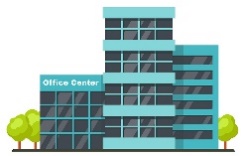 อาคาร/ สถานที่ปฏิบัติงานสำรองกำหนดให้ใช้พื้นที่ปฏิบัติงานสำรองของหน่วยงานที่ได้รับคัดเลือก โดยมีการสำรวจความเหมาะสมของสถานที่ ประสานงาน และการเตรียมความพร้อม กับหน่วยงานเจ้าของพื้นที่ (ส่วนกลาง กรมฯ พิจารณาให้ ศอ 5 ราชบุรีและสถาบันพัฒนาสุขภาวะเขตเมือง เป็น พท.สำรอง )กำหนดให้ปฏิบัติงานที่บ้าน สำหรับภารกิจที่ไม่ได้รับผลกระทบหรือมีลักษณะงานที่สามารถปฏิบัติงานที่บ้านได้เหลื่อมเวลาการปฏิบัติราชการในกรณีที่ประเมินแล้วมีความเสียหายขยายเป็นวงกว้างและมีระยะเวลานานเกิน 1 เดือน กำหนดให้ใช้พื้นที่ปฏิบัติงาน สำรอง ศูนย์อนามัยที่อยู่สามารถเดินทางสะดวกต่อการ ปฏิบัติงาน โดยมีระยะทางไมเกิน 120 กิโลเมตร โดยมี การสำรวจความเหมาะสมของสถานที่ ประสานงาน และ การเตรียมความพร้อมล่วงหน้า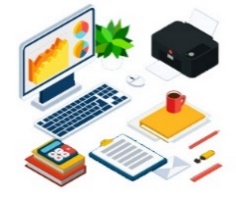 วัสดุอุปกรณ์ที่สำคัญ / การจัดหาจัดส่งวัสดุอุปกรณ์ที่สำคัญกำหนดให้มีการจัดหาคอมพิวเตอร์สำรอง พรอมอุปกรณ์ที่สามารถเชื่อมโยงต่อผ่านอินเทอรเน็ตเข้าสู่ระบบเทคโนโลยีของส่วนกลางกำหนดให้ใช้คอมพิวเตอร์แบบพกพา (Laptop/Tablet) ของเจ้าหน้าที่หน่วยงานได้เป็นการชั่วคราวหากมีความจำเป็นเร่งด่วนในช่วงระหว่างการจัดหาคอมพิวเตอร์สำรองกำหนดให้งานพัสดุจัดเก็บวัสดุสิ้นเปลืองในปริมาณที่เหมาะสม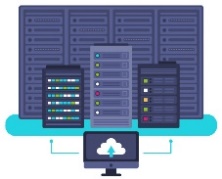 เทคโนโลยีสารสนเทศและข้อมูลที่สำคัญระบบการบริหารเทคโนโลยีสารสนเทศและข้อมูลที่สำคัญของหน่วยงานเป็นแบบรวมศูนย์ และเชื่อมโยงระบบเครือข่ายผ่านอินเทอร์เน็ตเพื่อการใช้งาน ดังนั้น หากเกิดภาวะฉุกเฉินให้รอจนกว่าระบบการบริหารเทคโนโลยีสารสนเทศของส่วนกลางจะกลับมาใช้งานได้ตามปกติกำหนดให้กลุ่มเทคโนโลยีสารสนเทศ/หรือเจ้าหน้าที่ด้านเทคโนโลยีสารสนเทศจัดให้มีระบบการสำรองข้อมูลไว้ในสถานที่อื่นจัดเก็บข้อมูลเข้าสู่ระบบฐานข้อมูลกลาง ที่สามารถเข้าถึงได้จากสถานที่อื่น ๆ ภายนอกสำนักงาน เพื่อให้บุคลากรในหน่วยงานทุกคนสามารถเข้าถึงข้อมูล และนำไปใช้ในการปฏิบัติภารกิจของหน่วยงาน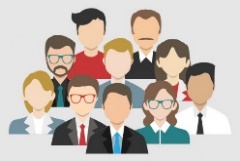 บุคลากรหลักกำหนดให้ใช้บุคลากรทดแทนภายในหน่วยงานเดียวกันก่อนกำหนดให้มีการเปลี่ยนเวรบุคลากรเพื่อ Rotateงานและการปฏิบัติงานได้อย่างต่อเนื่อง จัดเตรียมพนักงานขับรถยนต์เพื่อติดต่อประสานงานกับบุคคล และส่วนราชการอื่น ๆ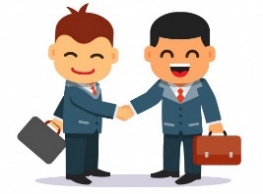 คู่ค้า/ผู้ให้บริการที่สำคัญ/ผู้มีส่วนได้ส่วนเสียประสานงาน/ประชุมโดยใช้ระบบสื่อสารในรูปแบบต่าง ๆ โดยเน้นการ ติดต่อสื่อสารผ่านช่องทางอิเล็กทรอนิกส์ และออนไลน์ เช่น เว็บไซต์ Facebook e-mail Line@ เป็นต้น และเครือข่าย สื่อสารมวลชนต่าง ๆมีรายชื่อผู้ประสานงาน พร้อมระบุช่องทางการติดต่อ เพื่อให้การให้บริการกับหน่วยงานภาครัฐอื่นเกิดความต่อเนื่อง เช่น เบอร์โทรศัพท์ อีเมลกลาง ฯลฯการส่งหนังสือราชการผ่านรูปแบบอิเล็กทรอนิกส์ประชาสัมพันธ์ข้อมูล ข่าวสาร ผ่านช่องทางการสื่อสารต่าง ๆ 
โดยเน้นการสื่อสารผ่านออนไลน์สถานที่ปฏิบัติงานสำรองระยะเวลาเป้าหมายในการฟื้นคืนสภาพระยะเวลาเป้าหมายในการฟื้นคืนสภาพระยะเวลาเป้าหมายในการฟื้นคืนสภาพระยะเวลาเป้าหมายในการฟื้นคืนสภาพระยะเวลาเป้าหมายในการฟื้นคืนสภาพสถานที่ปฏิบัติงานสำรอง1 วัน3 วัน7 วัน15 วัน30 วันพื้นที่สำหรับสถานที่ปฏิบัติงานสำรอง- สถาบันพัฒนาสุขภาวะเขตเมือง262 ตารางเมตร262 ตารางเมตร262 ตารางเมตร262 ตารางเมตร262 ตารางเมตรวัสดุอุปกรณ์ที่ต้องการแหล่งที่มาของวัสดุระยะเวลาเป้าหมายในการฟื้นคืนสภาพระยะเวลาเป้าหมายในการฟื้นคืนสภาพระยะเวลาเป้าหมายในการฟื้นคืนสภาพระยะเวลาเป้าหมายในการฟื้นคืนสภาพระยะเวลาเป้าหมายในการฟื้นคืนสภาพวัสดุอุปกรณ์ที่ต้องการแหล่งที่มาของวัสดุ1 วัน3 วัน7 วัน15 วัน30 วันNotebook ส่วนกลางกลุ่มอำนวยการ5 เครื่อง สำหรับเจ้าหน้าที่ของสำนัก/กอง/ศูนย์/สถาบัน/กลุ่ม..................................................................................5 เครื่อง สำหรับเจ้าหน้าที่ของสำนัก/กอง/ศูนย์/สถาบัน/กลุ่ม..................................................................................5 เครื่อง สำหรับเจ้าหน้าที่ของสำนัก/กอง/ศูนย์/สถาบัน/กลุ่ม..................................................................................5 เครื่อง สำหรับเจ้าหน้าที่ของสำนัก/กอง/ศูนย์/สถาบัน/กลุ่ม..................................................................................5 เครื่อง สำหรับเจ้าหน้าที่ของสำนัก/กอง/ศูนย์/สถาบัน/กลุ่ม..................................................................................โทรศัพท์มือถือส่วนกลางเครื่องถ่ายเอกสาร+ ปริ๊นเตอร์ส่วนกลางรถยนต์ส่วนกลางพร้อมคนขับ..........................................ระบบเทคโนโลยีสารสนเทศและข้อมูลที่ต้องการผู้รับผิดชอบระยะเวลาเป้าหมายในการฟื้นคืนสภาพระยะเวลาเป้าหมายในการฟื้นคืนสภาพระยะเวลาเป้าหมายในการฟื้นคืนสภาพระยะเวลาเป้าหมายในการฟื้นคืนสภาพระยะเวลาเป้าหมายในการฟื้นคืนสภาพระบบเทคโนโลยีสารสนเทศและข้อมูลที่ต้องการผู้รับผิดชอบ1 วัน3 วัน7 วัน15 วัน30 วันระบบ อินเทอร์เน็ต / อินทราเน็ต  กลุ่ม/ฝ่ายเทคโนโลยี สารสนเทศ✓Air card/ WiFiกลุ่ม/ฝ่ายเทคโนโลยี สารสนเทศ✓.............................................................................................................................................บุคลากรที่ต้องการจำนวนบุคลากรที่ต้องการตามระยะเวลาเป้าหมายในการฟื้นคืนสภาพจำนวนบุคลากรที่ต้องการตามระยะเวลาเป้าหมายในการฟื้นคืนสภาพจำนวนบุคลากรที่ต้องการตามระยะเวลาเป้าหมายในการฟื้นคืนสภาพจำนวนบุคลากรที่ต้องการตามระยะเวลาเป้าหมายในการฟื้นคืนสภาพจำนวนบุคลากรที่ต้องการตามระยะเวลาเป้าหมายในการฟื้นคืนสภาพบุคลากรที่ต้องการ1 วัน3 วัน7 วัน15 วัน30 วันจำนวนบุคลากรปฏิบัติงานที่สำนักงาน/ สถานที่ปฏิบัติงานสำรองผู้บริหาร และผู้อำนวยการสำนักงาน/กอง จำนวน 15 คนเจ้าหน้าที่ จำนวน 20 คน หรือประมาณร้อยละ 10 ของหน่วยงานผู้บริหาร และผู้อำนวยการสำนักงาน/กอง จำนวน 15 คนเจ้าหน้าที่ จำนวน 20 คน หรือประมาณร้อยละ 10 ของหน่วยงานผู้บริหาร และผู้อำนวยการสำนักงาน/กอง จำนวน 15 คนเจ้าหน้าที่ จำนวน 20 คน หรือประมาณร้อยละ 10 ของหน่วยงานผู้บริหาร และผู้อำนวยการสำนักงาน/กอง จำนวน 15 คนเจ้าหน้าที่ จำนวน 20 คน หรือประมาณร้อยละ 10 ของหน่วยงานผู้บริหาร และผู้อำนวยการสำนักงาน/กอง จำนวน 15 คนเจ้าหน้าที่ จำนวน 20 คน หรือประมาณร้อยละ 10 ของหน่วยงานระยะเวลาเป้าหมายในการฟื้นคืนสภาพระยะเวลาเป้าหมายในการฟื้นคืนสภาพระยะเวลาเป้าหมายในการฟื้นคืนสภาพระยะเวลาเป้าหมายในการฟื้นคืนสภาพระยะเวลาเป้าหมายในการฟื้นคืนสภาพผู้ให้บริการ1 วัน3 วัน7 วัน15 วัน30 วันผู้ให้บริการเครือข่ายอินเตอร์เน็ต..................................................................................................................................การตอบสนองต่อเหตุการณ์ทันที (ภายใน 24 ชั่วโมง) การตอบสนองต่อเหตุการณ์ทันที (ภายใน 24 ชั่วโมง) การตอบสนองต่อเหตุการณ์ทันที (ภายใน 24 ชั่วโมง) ขั้นตอนและกิจกรรมผู้รับผิดชอบดำเนินการแล้วเสร็จแจ้งเหตุฉุกเฉิน วิกฤตตามกระบวนการ Call Tree ให้กับบุคลากรในหน่วยงานทราบ ภายหลังได้รับแจ้งจากหัวหน้าคณะบริหารความต่อเนื่องของกรมอนามัยหัวหน้าคณะบริหารความ ต่อเนื่องของหน่วยงานจัดประชุมทีมงานบริหารความต่อเนื่องเพื่อประเมินความ เสียหายผลกระทบต่อการดำเนินงาน การให้บริการ และ ทรัพยากรสำคัญที่ต้องใช้ในการบริหารความต่อเนื่องทบทวนกระบวนงานที่มีความเร่งด่วนหรือส่งผลกระทบ อย่างสูง (หากไม่ดำเนินการ) ดังนั้น จำเป็นต้องดำเนินงาน โดยปฏิบัติตามระเบียบ/แนวทางกรมอนามัยกำหนด (ถ้ามี) หรือปฏิบัติด้วยมือ (Manual Processing)ทีมงานบริหารความต่อเนื่องของ สำนัก/กอง/กลุ่ม/ศูนย์/สถาบันระบุและสรุปรายชื่อบุคลากรในส่วน/ฝ่ายฯ ที่ได้รับบาดเจ็บหรือเสียชีวิตหัวหน้าทีมบริหารความ ต่อเนื่องของหน่วยงานรายงานคณะบริหารความต่อเนื่องของกรมอนามัย โดยครอบคลุมประเด็นดังนี้- จำนวนและรายชื่อบุคลากรที่ได้รับบาดเจ็บ/เสียชีวิต- ความเสียหายและผลกระทบต่อการดำเนินงานและการให้บริการ- ทรัพยากรสำคัญที่ต้องใช้ในการบริหารความต่อเนื่องกระบวนงานที่มีความเร่งด่วนและส่งผลกระทบอย่างสูงหากไม่ดำเนินการ และจำเป็นต้องดำเนินงานหรือปฏิบัติงานด้วยมือ (Manual Processing)หัวหน้าทีมบริหารความ ต่อเนื่องของหน่วยงาน การตอบสนองในระยะสั้น (2-7 วัน)  การตอบสนองในระยะสั้น (2-7 วัน)  การตอบสนองในระยะสั้น (2-7 วัน) ขั้นตอนและกิจกรรมผู้รับผิดชอบดำเนินการแล้วเสร็จติดตามสถานะภาพการกอบกูคืนมาของทรัพยากร ที่ได้รับผลกระทบ ประเมินความจำเป็นและระยะเวลาที่ต้องใช้ในการกอบกูคืนทีมงานบริหารความต่อเนื่องของ สำนัก/กอง/กลุ่ม/ศูนย์/สถาบันตรวจสอบความพรอมและข้อจำกัดในการจัดหาทรัพยากรที่จำเป็นต้องใช้ในการบริหารความต่อเนื่องได้แก่ทีมงานบริหารความต่อเนื่องของ สำนัก/กอง/กลุ่ม/ศูนย์/สถาบัน	- สถานที่ปฏิบัติงานสำรอง	- วัสดุอุปกรณ์ที่สำคัญ- เทคโนโลยีสารสนเทศและข้อมูลที่สำคัญ- บุคลากรหลัก- ผู้รับบริการและผู้มีส่วนได้ส่วนเสีย/คู่ค้า/ผู้  ให้บริการที่สำคัญรายงานหัวหน้าคณะกรรมการบริหารความต่อเนื่องของหน่วยงานเกี่ยวกับความพร้อมข้อจำกัดและข้อเสนอแนะในการจัดหาทรัพยากรที่จำเป็นต้องใช้ในการบริหารความต่อเนื่องหัวหน้า/ทีมงานบริหารความ ต่อเนื่องของหน่วยงานที่รับผิดชอบการจัดหาทรัพยากรที่จำเป็นประสานงานและดำเนินการจัดหาทรัพยากรที่จำเป็นต้องใช้ในการบริหารความต่อเนื่องหัวหน้า/คณะบริหารความ ต่อเนื่องของหน่วยงาน การตอบสนองต่อเหตุการณ์และการกู้คืนกระบวนการปฏิบัติงานระยะเวลาเกิน 7 วัน  การตอบสนองต่อเหตุการณ์และการกู้คืนกระบวนการปฏิบัติงานระยะเวลาเกิน 7 วัน  การตอบสนองต่อเหตุการณ์และการกู้คืนกระบวนการปฏิบัติงานระยะเวลาเกิน 7 วัน ขั้นตอนและกิจกรรมผู้รับผิดชอบดำเนินการแล้วเสร็จติดตามสถานภาพการกอบกูคืนมาของทรัพยากรที่ได้รับผลกระทบ และประเมินความจำเป็นและระยะเวลาที่ต้องใช้ในการกอบกู้คืนทีมงานบริหารความต่อเนื่องของ สำนัก/กอง/กลุ่ม/ศูนย์/สถาบันระบุทรัพยากรที่จำเป็นต้องใช้ เพื่อดำเนินงานและให้บริการตามปกติทีมงานบริหารความต่อเนื่องของ สำนัก/กอง/กลุ่ม/ศูนย์/สถาบัน รายงานหัวหน้าคณะบริหารความต่อเนื่องของหน่วยงานสถานภาพการกอบกูคืนมาของทรัพยากรที่ได้รับผลกระทบ และทรัพยากรที่จำเป็นต้องใช้เพื่อดำเนินงานและให้บริการตามปกติทีมงานบริหารความต่อเนื่องของ สำนัก/กอง/กลุ่ม/ศูนย์/สถาบันแจ้งสรุปสถานการณและการเตรียมความพรอม
ด้านทรัพยากรต่าง ๆ เพื่อดำเนินงานและให้บริการตามปกติให้กับบุคลากรในหน่วยงานทีมงานบริหารความต่อเนื่องของ สำนัก/กอง/กลุ่ม/ศูนย์/สถาบันลำดับผังกระบวนการผู้รับผิดชอบรายละเอียด1อธิบดีกรมอนามัยอธิบดีกรมอนามัยประกาศเหตุฉุกเฉินและประกาศใช้แผนดำเนินธุรกิจอย่างต่อเนื่อง2ประธานคณะทำงานบริหารความต่อเนื่องของ กพร.ประธานคณะทำงานฯ แจ้งให้ผู้ประสานงานคณะทำงานฯ ทราบ3ผู้ประสานงานคณะทำงานฯผู้ประสานคณะทำงานฯ แจ้งหัวหน้าทีมบริหารความต่อเนื่องทราบ1. ถ้าเหตุการณ์เกิดขึ้นในเวลาทำการ ให้ดำเนินการติดต่อบุคลากรหลักโดยติดต่อผ่านเบอร์โทรศัพท์ของหน่วยงานเป็นช่องทางแรก2. ถ้าเหตุการณ์เกิดขึ้นนอกเวลาทำการสถานที่ปฏิบัติงานหลักได้รับผลกระทบ ให้ดำเนินการติดต่อบุคลากรหลักโดยติดต่อผ่านเบอร์โทรศัพท์มือถือเป็นช่องทางแรกถ้าสามารถติดต่อได้ให้แจ้งข้อมูลแก่บุคลากรของ (ชื่อหน่วยงาน)......................................ทราบ ดังต่อไปนี้- สรุปสถานการณ์ของเหตุการณ์ฉุกเฉินและการประกาศใช้แผนดำเนินธุรกิจอย่างต่อเนื่อง- เวลาและสถานที่สำหรับการนัดประชุมเร่งด่วนสำหรับผู้บริหารและคณะทำงานบริหารความต่อเนื่อง- ขั้นตอนและวิธีปฏิบัติ เพื่อบริหารความพร้อมต่อสภาวะวิกฤตต่อไป เช่น สถานที่รวมพลในกรณีที่มีการย้ายสถานที่ทำงาน ฯลฯ4หัวหน้าทีมบริหารความต่อเนื่องหัวหน้าทีมฯ แจ้งข้อมูลทั้งหมดของสถานการณ์ไปยังบุคลากรภายในทีมฯ ได้รับทราบเหตุการณ์ฉุกเฉิน5หัวหน้าทีมบริหารความต่อเนื่องหัวหน้าทีมฯ แจ้งกลับมายังผู้ประสานงานคณะทำงานฯ เพื่อรายงานสรุปความพร้อมของ(ชื่อหน่วยงาน)...........................ในการบริหารความพร้อมต่อสภาวะวิกฤต รวมทั้งความปลอดภัยในชีวิตและทรัพย์สินของ (ชื่อหน่วยงาน)...............6ผู้ประสานงานคณะทำงานฯผู้ประสานงานคณะทำงานฯ รายงานสถานการณ์ทั้งหมดของ  (ชื่อหน่วยงาน)....................................................ให้คณะทำงานบริหารความต่อเนื่องทราบรายการตรวจสอบมีไม่มีส่วนที่ 1 ข้อมูลพื้นฐาน1.1 ก่อนหน้านี้มีแผนเดิมอยู่ ☐☐1.2 แผน BCP ที่จัดทำขึ้นในครั้งนี้สามารถรองรับเหตุการณ์ ดังต่อไปนี้เหตุการณ์อุทกภัย   ☐☐เหตุการณ์อัคคีภัย☐☐เหตุการณ์วาตภัย ☐☐เหตุการณ์ชุมนุมประท้วง/จลาจล☐☐เหตุการณ์โรคระบาดต่อเนื่อง☐☐เหตุการณ์ผลกระทบด้านเทคโนโลยีดิจิทัล☐☐เหตุการณ์ไฟฟ้าดับวงกว้าง☐☐เหตุการณ์ก่อการร้าย☐☐เหตุการณ์แผ่นดินไหว☐☐ส่วนที่ 2 องค์ประกอบตามแนวทางของการจัดทำ BCP2.1 ทีมงานแผนดำเนินธุรกิจอย่างต่อเนื่อง☐☐2.2 ผลกระทบต่อกระบวนการทำงานหรือการให้บริการ (BIA)☐☐2.3 ความต้องการทรัพยากรที่สำคัญ ☐☐2.4 กลยุทธ์และแนวทางในการบริหารความต่อเนื่องด้านอาคาร/สถานที่ปฏิบัติงานสำรอง ☐☐ด้านวัสดุอุปกรณ์ที่สำคัญ/การจัดหา จัดส่งวัสดุอุปกรณ์ที่สำคัญ☐☐ด้านเทคโนโลยีสารสนเทศและข้อมูลที่สำคัญ☐☐ด้านบุคลากร☐☐ด้านคู่ค้า/ผู้ให้บริการที่สำคัญ/ผู้มีส่วนได้ส่วนเสีย☐☐2.5 กระบวนการแจ้งเหตุฉุกเฉิน (Call Tree)☐☐2.6 ขั้นตอนการบริหารความต่อเนื่องและกอบกู้กระบวนการ☐☐รอบที่ 2 : 5 เดือนหลัง (มีนาคม - กรกฎาคม 2565)รอบที่ 2 : 5 เดือนหลัง (มีนาคม - กรกฎาคม 2565)เกณฑ์ระดับ 1	แนวทางการประเมิน/ หลักฐาน 2. มีการสื่อสารแผนดำเนินธุรกิจอย่างต่อเนื่อง (Business Continuity Plan: BCP)1.3 มีเอกสารสรุปการสื่อสารแผน BCP และภาพถ่ายเป็นหลักฐานเชิงประจักษ์    ให้หน่วยงานดำเนินการสื่อสารแผนดำเนินธุรกิจอย่างต่อเนื่อง (Business Continuity Plan: BCP) เช่น หน่วยงานจัดประชุมเพื่อสื่อสารแผน BCP และจัดทำรายงานสรุปการประชุม พร้อมภาพเป็นหลักฐานเชิงประจักษ์ ฯลฯ    ให้หน่วยงานดำเนินการสื่อสารแผนดำเนินธุรกิจอย่างต่อเนื่อง (Business Continuity Plan: BCP) เช่น หน่วยงานจัดประชุมเพื่อสื่อสารแผน BCP และจัดทำรายงานสรุปการประชุม พร้อมภาพเป็นหลักฐานเชิงประจักษ์ ฯลฯเกณฑ์ระดับ 4 Output ผลผลิต แนวทางการประเมิน/ หลักฐาน2. ทดสอบแผนดำเนินธุรกิจอย่างต่อเนื่อง (Business Continuity Plan: BCP) ของหน่วยงาน (จากรอบ 5 เดือนแรก)4.3) มีสรุปผลการทดสอบแผนดำเนินธุรกิจอย่างต่อเนื่อง (Business Continuity Plan: BCP) ของหน่วยงาน	ให้หน่วยงานดำเนินการ ทดสอบแผน BCP และจัดทำรายงานสรุป one page ตามแบบฟอร์มท้ายนี้ ทั้งนี้หน่วยงานสามารถปรับเปลี่ยนรูปแบบการทดสอบแผน BCP ได้ตามความเหมาะสม รูปแบบการทดสอบแผนCall Tree คือ การซ้อมการแจ้งเหตุฉุกเฉินให้กับสมาชิกทีมงานที่เกี่ยวข้องตามผังรายชื่อทางโทรศัพท์ หรือช่องทางอื่น ๆ ที่สามารถติดต่อและยืนยันการรับแจ้งเหตุได้อย่างทันการณ์ เป็นขึ้นตอนที่สำคัญ เนื่องจากเป็นกระบวนการที่ทำให้แน่ใจว่าแผน BCP ที่ได้จัดทำขึ้นสามารถใช้ได้จริง รวมทั้งเพื่อเตรียมความพร้อม ตลอดจนตรวจสอบประสิทธิภาพของแผนในการตอบสนองต่อวิกฤติการณ์ Tabletop testing คือ การประชุมแลกเปลี่ยนความคิดเห็นกับทุกหน่วยงานที่เกี่ยวข้อง โดยจำลองโจทย์สถานการณ์และทดลองนำแผน BCP มาพิจารณาว่า ใช้ตอบโจทย์แต่ละขั้นตอนได้หรือไม่ Simulation คือ การทดสอบโดยจำลองสถานการณ์เสมือนจริง และทดลองนำแผน BCP มาประยุกต์ใช้Full BCP Exercise คือ การทดสอบเต็มรูปแบบและใกล้เคียงสถานการณ์จริงมากที่สุด	ให้หน่วยงานดำเนินการ ทดสอบแผน BCP และจัดทำรายงานสรุป one page ตามแบบฟอร์มท้ายนี้ ทั้งนี้หน่วยงานสามารถปรับเปลี่ยนรูปแบบการทดสอบแผน BCP ได้ตามความเหมาะสม รูปแบบการทดสอบแผนCall Tree คือ การซ้อมการแจ้งเหตุฉุกเฉินให้กับสมาชิกทีมงานที่เกี่ยวข้องตามผังรายชื่อทางโทรศัพท์ หรือช่องทางอื่น ๆ ที่สามารถติดต่อและยืนยันการรับแจ้งเหตุได้อย่างทันการณ์ เป็นขึ้นตอนที่สำคัญ เนื่องจากเป็นกระบวนการที่ทำให้แน่ใจว่าแผน BCP ที่ได้จัดทำขึ้นสามารถใช้ได้จริง รวมทั้งเพื่อเตรียมความพร้อม ตลอดจนตรวจสอบประสิทธิภาพของแผนในการตอบสนองต่อวิกฤติการณ์ Tabletop testing คือ การประชุมแลกเปลี่ยนความคิดเห็นกับทุกหน่วยงานที่เกี่ยวข้อง โดยจำลองโจทย์สถานการณ์และทดลองนำแผน BCP มาพิจารณาว่า ใช้ตอบโจทย์แต่ละขั้นตอนได้หรือไม่ Simulation คือ การทดสอบโดยจำลองสถานการณ์เสมือนจริง และทดลองนำแผน BCP มาประยุกต์ใช้Full BCP Exercise คือ การทดสอบเต็มรูปแบบและใกล้เคียงสถานการณ์จริงมากที่สุดOne Page แบบรายงานสรุปการทดสอบแผนดำเนินธุรกิจอย่างต่อเนื่อง (Business Continuity Plan: BCP)ของหน่วยงาน………………………………………………………………………………….วัน / เดือน /ปี ที่ทดสอบแผน BCP ……………………………………………………………………………….เหตุการณ์สมมติ คือ (ระบุ เช่น เหตุการณ์อุทกภัย เหตุการณ์โรคระบาดต่อเนื่อง ฯลฯ)....................................................ผู้เข้าร่วมทดสอบแผน BCP ประกอบด้วย................คน ได้แก่.......................................................................................……………………………………..………………………………………….สถานที่ทดสอบแผน BCP………………………………………………………………………………………………………………………………………สรุปภาพรวมทดสอบแผน BCP.......................................................................................................................................................................................................................................................................................................................................................................................................................................................................................................................................................................................................................................................................................................................................................................................................................................................................................................................................................................................................................................................................................................................................................................................................................................................................................................................................................................................................................................................................................................................................................................................................................................................................................................................................................................................................................................................................................................................................................................................................................ระยะเวลาในการ Call Tree………………………………………นาที/ ชั่วโมงปัญหาอุปสรรค.....................................................................................................................................................................................................................................................................................................................................................................................................................................................................................................................................................................................................................................................................................................................................................................................................................................................................................................................................................................................................................................................................................................................................................................................................